PRÍLOHA – TABUĽKOVÁ A OBRÁZKOVÁ ČASŤ1. ÚvodTabuľka 1.1 Základné makroekonomické ukazovatele hospodárstva SR a lesného hospodárstva SRPrameň: Štatistický úrad Slovenskej republiky - databázy Slovstat, Národná banka Slovenska, NLC – LVÚ Zvolen; Vysvetlivka: HDP – hrubý domáci produkt,  LH – lesné hospodárstvoVypracoval: NLC – LVÚ Zvolen;1) Ďalších približne 12 tis. osôb v roku 2015 pracovalo v neštátnych lesníckych subjektoch a dodávateľských firmách ako zamestnanci a živnostníci.2) Zahŕňa hlavne technicko-hospodárskych pracovníkov lesných podnikov, nie je v nej započítaná priemerná mzda zamestnancov dodávateľských firiem (prevažne robotníci)3) Údaje za rok 2015 sú predbežnéTabuľka 1.2 Stručné zhrnutie najdôležitejších ukazovateľov lesného hospodárstva za rok 2015Prameň: NLC – LVÚ Zvolen; Vypracoval: NLC – LVÚ Zvolen 2. Stav a vývoj lesov2.1 Výmera lesovTabuľka 2.1-1 Vývoj výmery lesných pozemkov, porastovej pôdy (lesných porastov) a lesných pozemkov bez lesných  porastovObrázok 2.1-1 Vývoj výmery lesných pozemkov a porastovej pôdy (lesných porastov)Zdroj: NLC-ÚLZI Zvolen, Súhrnné informácie o stave lesov SR 1980-2016Vysvetlivky: LP – lesné pozemky; PP – porastová pôda; LPB – lesné pozemky bez lesných porastov2.2 Štruktúra lesovDrevinové zloženie lesovTabuľka 2.2-1 Vývoj zastúpenia vybraných drevín v lesoch, % Zdroj: NLC-ÚLZI Zvolen, Súhrnné informácie o stave lesov SR 2005-2016Vysvetlivky: SM – smrek obyčajný, SC – smrekovec opadavý, BO – borovica lesná, JD – jedľa biela, KS –                            kosodrevina, BK – buk  lesný, DB – dub letný a dub zimný, HB – hrab obyčajný, CR – dub cerovýObrázok 2.2-1 Zastúpenie najvýznamnejších ihličnatých a listnatých drevín v roku 2015Zdroj: NLC-ÚLZI Zvolen, Súhrnné informácie o stave lesov SR 2016Vysvetlivky: SM-smrek obyčajný, JD-jedľa biela, BO-borovica lesná, SC-smrekovec opadavý, KS-kosodrevina (borovica horská), DB-dub lestný a dub zimný, CR-dub cerový, BK-buk lesný, HB-hrab obyčajný, JV-javory, JS-jaseň štíhly, AG-agát, BR-breza bradavičnatá, TP-topoľ domáci a topoľ šľachtený, OL-ostatné listnáče.Priestorová štruktúra lesovTabuľka 2.2-2 Plošný podiel jedno, dvoj a viac etážových lesov spolu a podľa kategóriíPrameň: NLC-ÚLZI Zvolen, Súhrnné informácie o stave lesov SR, 2016Tabuľka 2.2-3 Výmera ihličnatých, listnatých a zmiešaných lesov spolu a podľa kategóriíPrameň: NLC-ÚLZI Zvolen, Súhrnné informácie o stave lesov SR, 2016Obrázok 2.2-2 Zastúpenie ihličnatých, listnatých a zmiešaných lesov spolu a podľa kategóriíVysvetlivky: Lesy hospodárske – H, ochranné – O, osobitného určenia – OU; SR – Slovenská republika spolu  Vekové zloženie lesovTabuľka 2.2-4 Vekové zloženie lesov skutočné a normálne (ideálne) podľa vekových stupňovPrameň: NLC-ÚLZI Zvolen, Súhrnné informácie o stave lesov SR, 2016Obrázok 2.2-3 Porovnanie výmery lesov skutočnej a normálnej podľa vekových stupňovObrázok 2.2-4 Výmera lesov podľa vekových stupňov (lesy spolu a z toho ihličnaté a listnaté)Obrázok 2.2-5 Výmera lesov podľa vekových stupňov a kategórií lesovPrameň pre obrázky 2.2-3 až 2.2-5: NLC-ÚLZI Zvolen, Súhrnné informácie o stave lesov SR, 2016Obrázok 2.2-6 Vývoj výmery lesov SR podľa vekových stupňov od roku 1970Prameň: NLC-ÚLZI Zvolen, Súhrnné informácie o stave lesov SR, 1971-20162.3  Zásoba dreva a uhlíka v lesochTabuľka 2.3-1 Vývoj zásoby dreva spolu, na hektár a podľa skupín drevín v lesoch SlovenskaObrázok 2.3-1 Vývoj zásoby dreva spolu a podľa skupín drevín  Prameň: NLC-ÚLZI Zvolen, Súhrnné informácie o stave lesov SR, 2006-2016Poznámka: 1) V rokoch 2006-2014 sa uvádzajú zásoby dreva ako súčet platných LHP podľa stavu na začiatku ich platnosti; Údaje rokov 2014 a 2015 sú aktualizované o bežný prírastok a vykonanú ťažbu dreva. Obrázok 2.3-2 Vývoj celkovej zásoby dreva v lesoch SR podľa vekových stupňovPrameň: NLC-ÚLZI Zvolen, Súhrnné informácie o stave lesov SR, 1971-2016Tabuľka 2.3-2 Vývoj celkového bežného prírastku spolu, na 1 hektár a podielu ťažby dreva na prírastku zásob drevaPrameň: NLC-ÚLZI Zvolen, Súhrnné informácie o stave lesov SR, 1981-2016Vysvetlivka: CBP – celkový bežný prírastokObrázok 2.3-3 Porovnanie vývoja celkového bežného prírastku a ťažby dreva v lesoch SRPrameň: NLC-ÚLZI Zvolen, Súhrnné informácie o stave lesov SR, 1971-2016Tabuľka 2.3-3 Vývoj zásoby uhlíka v lesoch – v živej a odumretej biomase a v pôde Prameň: vlastné zdroje NLC-LVÚ Zvolen3. Škodlivé činitele a zdravotný stav lesov3.1 Abiotické škodlivé činitele a vykonané opatreniaTabuľka 3.1-1 Abiotické škodlivé činitelePrameň: NLC, Lesnícka ochranárska služba, 2015Tabuľka 3.1-2 Abiotické škodlivé činitele podľa skupín drevínPrameň: NLC, Lesnícka ochranárska služba, 2015Tabuľka 3.1-3 Abiotické škodlivé činitele na hlavných drevináchPrameň: NLC, Lesnícka ochranárska služba, 2015Tabuľka 3.1-4 Objem vykonanej ťažby dreva poškodeného abiotickými činiteľmi v roku 2015 podľa krajovPrameň: NLC, Lesnícka ochranárska služba, 2015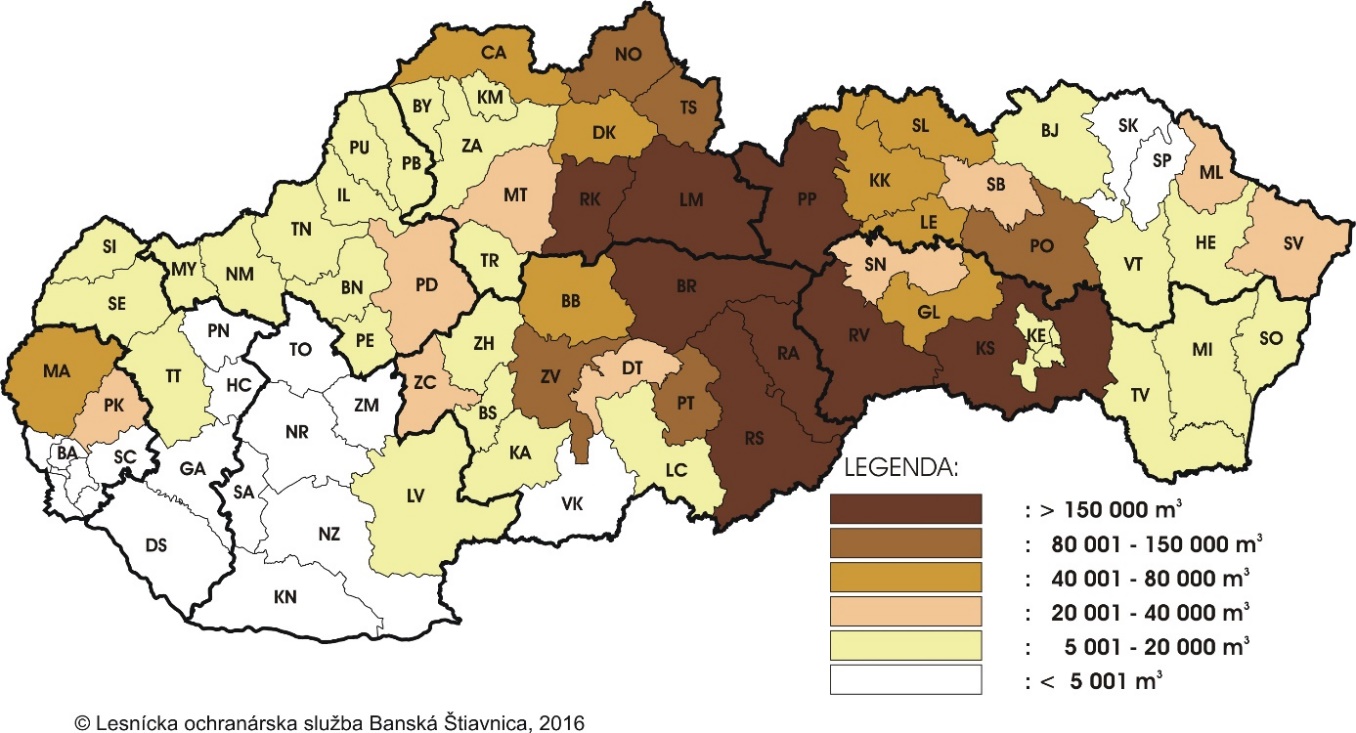 Obrázok 3.1-1 Poškodenie lesných drevín abiotickými činiteľmi v roku 2015 podľa okresov3.2 Biotické škodlivé činitele a vykonané opatreniaTabuľka 3.2-1 Biotické škodlivé činitele podľa skupín drevínPrameň: NLC, Lesnícka ochranárska služba, 2015Tabuľka 3.2-2 Podkôrny a drevokazný hmyzPrameň: NLC, Lesnícka ochranárska služba, 2015Tabuľka 3.2-3 Podkôrny a drevokazný hmyz podľa skupín drevínPrameň: NLC, Lesnícka ochranárska služba, 2015Tabuľka 3.2-4 Podkôrny a drevokazný hmyz na hlavných drevináchPrameň: NLC, Lesnícka ochranárska služba, 2015Tabuľka 3.2-5 Objem vykonanej náhodnej ťažby dreva poškodeného podkôrnym a drevokazným hmyzom v roku 2015 podľa krajovPrameň: NLC, Lesnícka ochranárska služba, 2015Tabuľka 3.2-6 Fytopatogénne organizmy Prameň: NLC, Lesnícka ochranárska služba, 2015Tabuľka 3.2-7 Fytopatogénne organizmy podľa skupín drevínPrameň: NLC, Lesnícka ochranárska služba, 2015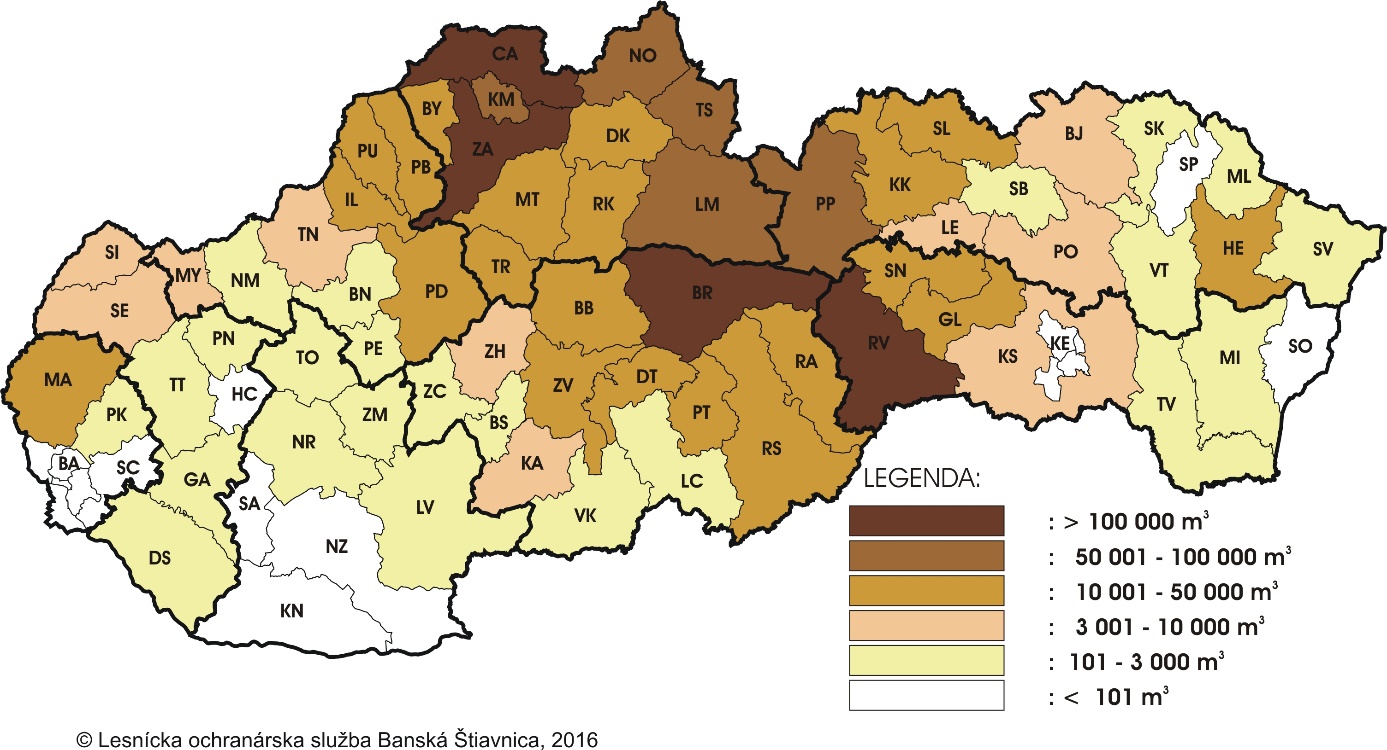 Obrázok 3.2-1 Poškodenie lesných drevín biotickými škodlivými činiteľmi v roku 2015 podľa okresovTabuľka 3.2-8 Objem vykonanej náhodnej ťažby dreva poškodeného hubovými patogénmi v roku 2015 podľa krajovPrameň: NLC, Lesnícka ochranárska služba, 20153.3 Antropogénne škodlivé činitele a vykonané opatreniaTabuľka 3.3-1Antropogénne škodlivé činitelePrameň: NLC, Lesnícka ochranárska služba, 2015Tabuľka 3.3-2 Antropogénne škodlivé činitele podľa skupín drevínPrameň: NLC, Lesnícka ochranárska služba, 2015Tabuľka 3.3-3 Objem vykonanej náhodnej ťažby dreva poškodeného antropogénnymi činiteľmi v roku 2015 podľa krajovPrameň: NLC, Lesnícka ochranárska služba, 2015Tabuľka 3.1-6 Náhodná ťažba podľa hlavných skupín škodlivých činiteľov v roku 2015Prameň: NLC, Lesnícka ochranárska služba, 2015Obrázok 3.3-1 Poškodenie lesných drevín antropogénnymi činiteľmi v roku 2015 podľa okresov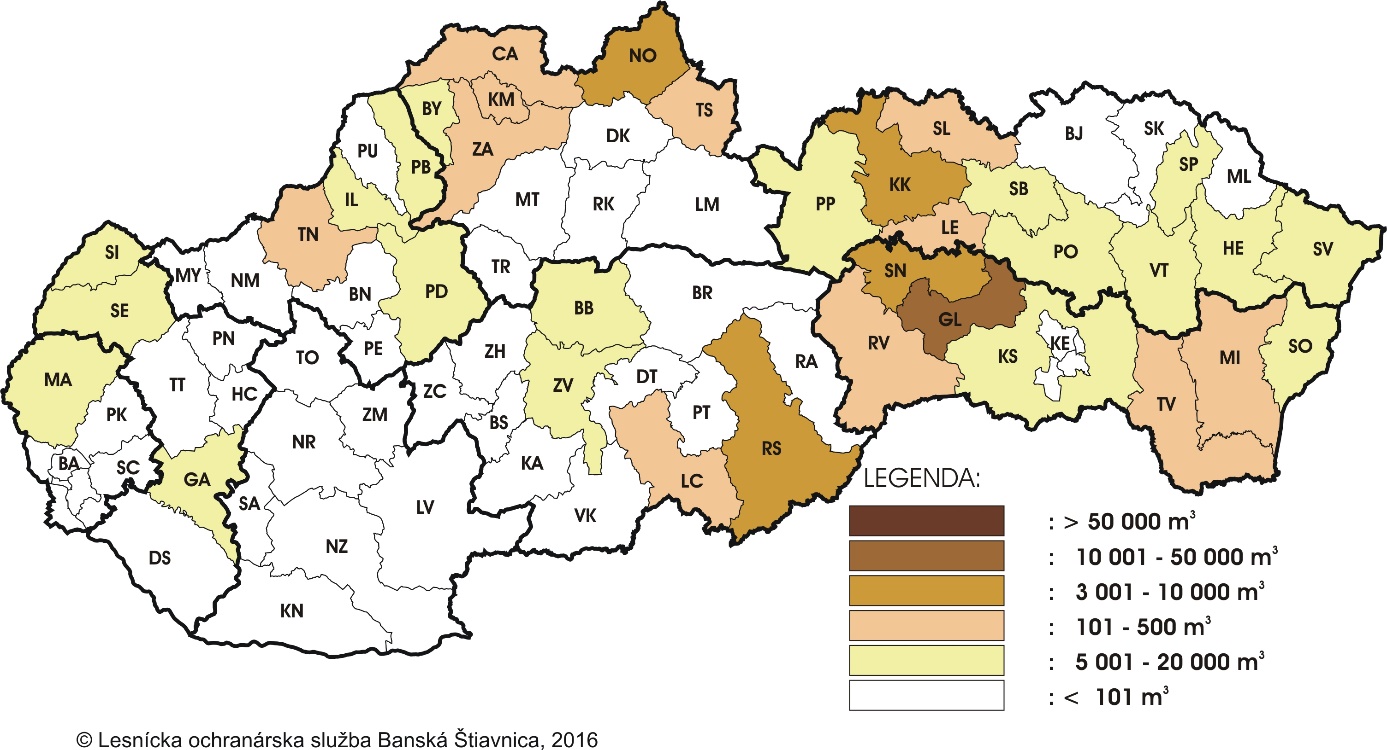 3.5 Zdravotný stav lesovTabuľka 3.5-1 Poškodenie jednotlivých drevín a spolu podľa stupňov defoliácie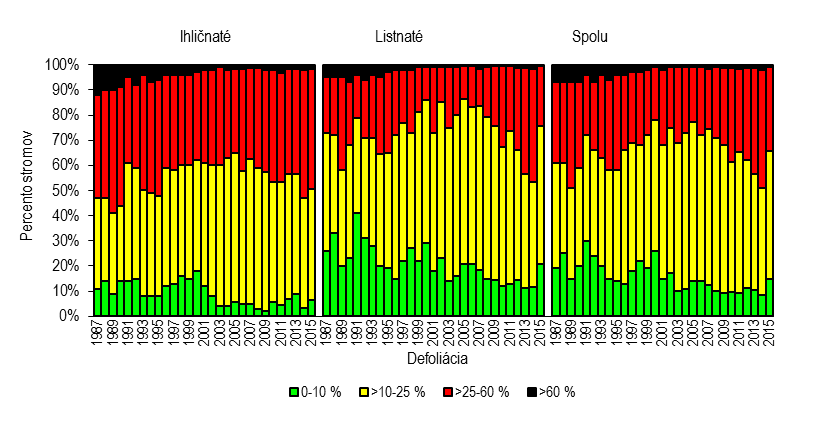 Obrázok  3.5-1 Poškodenie spolu a skupín drevín podľa stupňov defoliáciePrameň: NLC-LVÚ Zvolen; Monitoring lesov Slovenska. Správa za ČMS Lesy za rok 20153.6 Informácia o obnove území postihnutých živelnou pohromou 19. novembra 2004Tabuľka 3.6-1 Prehľad celkovej obnovy na území TANAP-u postihnutom kalamitou z novembra 2004 Prameň: ŠL TANAP, 2015Vysvetlivky: SM-smrek obyčajný, JD-jedľa biela, BO-borovica lesná, SC-smrekovec opadavý, LB-limba (borovica limbová), KS-kosodrevina (borovica horská), BK-buk lesný, JH-javor horský, JS-jaseň štíhly, BH-brest horský, LP-lipa, JB-jarabina vtáčia, JL-jelša lepkavá, JX-jelša sivá, BR-breza bradavičnatá, OS-osika (topoľ osikový), VR-vŕba bielaTabuľka 3.6-2 Prehľad umelej a prirodzenej obnovy podľa drevín a rokov vykonania na území TANAP-u postihnutom kalamitou z novembra 2004Prameň: ŠL TANAP, 2015Vysvetlivky: SM-smrek obyčajný, JD-jedľa biela, BO-borovica lesná, SC-smrekovec opadavý, LB-limba (borovica limbová), KS-kosodrevina (borovica horská), BK-buk lesný, JH-javor horský, JS-jaseň štíhly, BH-brest horský, LP-lipa, JB-jarabina vtáčia, JL-jelša lepkavá, JX-jelša sivá, BR-breza bradavičnatá, OS-osika (topoľ osikový), VR-vŕba biela.Obrázok 3.6-1 Vývoj zastúpenia drevín na LHC Vysoké Tatry v období rokov 1931-2016Tabuľka 3.6-4   Vývoj zastúpenia drevín na LHC Vysoké Tatry v období rokov 1931-2016Prameň: ŠL TANAP, 2015Vysvetlivky: SM-smrek obyčajný, JD-jedľa biela, BO-borovica lesná, SC-smrekovec opadavý, LB-limba (borovica limbová), KS-kosodrevina (borovica horská), BK-buk lesný, JH-javor horský, JX-jelša sivá, OL-ostatné listnáče.3.7 Ochrana lesov pred požiarmiTabuľka 3.7-1 Vývoj počtu lesných požiarov, usmrtených a zranených osôb a výšky škôdPrameň: Požiarnotechnický a expertízny ústav MV SR, NLC-LVÚ Zvolen; 2015Tabuľka 3.7-2 Lesné požiare podľa okresov Prameň: Požiarnotechnický a expertízny ústav MV SR, NLC-LVÚ Zvolen; 2015Tabuľka 3.7-3 Okresy s najvyšším počtom lesných požiarov, poškodenou plochou a spôsobenou škodouPrameň: NLC-LVÚ Zvolen;  Požiarnotechnický a expertízny ústav MV SR, 2015Tabuľka 3.7-4 Požiarovosť v lesných porastoch podľa príčin vznikuPrameň: Požiarnotechnický a expertízny ústav MV SR, NLC-LVÚ Zvolen; 2015Tabuľka 3.7-5 Požiarovosť v lesných porastoch podľa mesiacovPrameň: Požiarnotechnický a expertízny ústav MV SR, NLC-LVÚ Zvolen; 2015Tabuľka 3.7-6 Lesné požiare podľa priestoru ich výskytuPrameň: Požiarnotechnický a expertízny ústav MV SR, NLC-LVÚ Zvolen; 20154.1 Kategórie lesovTabuľka 4.1-1 Zastúpenie lesov na Slovensku podľa kategóriiObrázok 4.1-1 Zastúpenie lesov na Slovensku podľa kategóriíPrameň: NLC-ÚLZI Zvolen, Súhrnné informácie o stave lesov SR, stav k 31. 12. 2015Tabuľka 4.1-2 Vývoj zastúpenia kategórií lesovObrázok  4.1-2 Vývoj zastúpenia kategórií lesov (%)Prameň: NLC-ÚLZI Zvolen, Súhrnné informácie o stave lesov SR, 1981-2016Vysvetlivky: Lesy hospodárske – H, ochranné – O, osobitného určenia – OU  Tabuľka 4.1-3 Prehľad lesov podľa prevládajúcej funkcie v jednotlivých kategóriách lesovPrameň: NLC, Súhrnné informácie o stave lesov SR, stav k 31. 12. 2015Poznámka: *percentuálny podiel prevládajúcej funkcie vypočítaný z celkovej výmery lesovObrázok 4.1-3 Prehľad ochranných lesov podľa prevládajúcej funkcieObrázok 4.1-4 Prehľad lesov osobitného určenia podľa prevládajúcej funkcie4.2 Genofond a reprodukčný materiál lesných drevínTabuľka 4.2-1 Počet a výmera uznaných zdrojov lesného reprodukčného materiáluPrameň: NLC-LVÚ Zvolen; Stav: k 31. 12. 2015Tabuľka 4.2-2  Množstvo zozbieranej semennej suroviny a zásoby osiva lesných drevínPrameň: NLC-LVÚ Zvolen, Lesy SR, š. p. Banská Bystrica, OZ Semenoles Liptovský Hrádok, súkromní producenti; Stav: k 31. 12. 2015Tabuľka 4.2-3 Vývoj celkovej výmery škôlok, ich produkčnej plochy a produkcie sadenícPrameň: NLC-LVÚ Zvolen, 2008-2016Tabuľka 4.2-4 Počet škôlok a prevádzkových zariadeníPrameň: NLC-LVÚ Zvolen; Stav: k 31. 12. 2015. Vysvetlivka: PEK – polyetylénové kryty4.3. Pestovanie lesovTabuľka 4.3-1 Obnova lesaPrameň: NLC-ÚLZI Zvolen; Súhrnné informácie o stave lesov SR, stav k 31. 12. 2015Prameň: NLC-ÚLZI Zvolen; Súhrnné informácie o stave lesov SR, 1996-2016Obrázok 4.3-1 Vývoj obnovy lesaTabuľka 4.3-2 Starostlivosť o mladé lesné porastyPrameň: NLC; Súhrnné informácie o stave lesov SR, 2013, 2014, 2015Tabuľka 4.3-3 Vývoj starostlivosti o mladé lesné porastyPrameň: NLC-ÚLZI Zvolen; Súhrnné informácie o stave lesov SR, 2011-2016Vysvetlivka: 1) ročný podiel prečistiek plánovaných v programoch starostlivosti o lesy (PSL)Obrázok 4.3-2 Vývoj starostlivosti o mladé lesné porastyTabuľka 4.3-4 PrečistkyPrameň: NLC-ÚLZI Zvolen; Súhrnné informácie o stave lesov SR, 2015, 2016Tabuľka 4.3-5 Prebierky – prebierková plocha Prameň: NLC-ÚLZI Zvolen; Súhrnné informácie o stave lesov SR, 2015, 2016Tabuľka 4.3-6 Prebierky – objem vyťaženého drevaPrameň: NLC-ÚLZI Zvolen; Súhrnné informácie o stave lesov SR, 2015, 20164.4. Ťažbová činnosťTabuľka 4.4-1 Skutočná ťažba dreva a náhodná (kalamitná) ťažba spolu a v členení podľa hlavných skupín drevín, štátnych a neštátnych lesovObrázok 4.4-1 Skutočná ťažba dreva a náhodná (kalamitná) ťažba spolu a v členení podľa hlavných skupín drevín, štátnych a neštátnych lesovPrameň: NLC-ÚLZI Zvolen; Súhrnné informácie o stave lesov SR, 2016Vysvetlivky: 1) ťažba spolu podľa definície ťažby v § 22 ods. 1 zákona č. 326/2005 Z.z. o lesoch; 2) 3) NN a NP nie sú započítané do ťažby spolu v zmysle ustanovenia § 22 ods. 1 zákona č. 326/2005 Z.z. o lesochTabuľka 4.4-2 Prehľad vývoja ťažby v členení na plánovanú a skutočnú, podiel náhodnej (kalamitnej) ťažby z celkovej ťažby a podiel prekročenia únosnej ťažbyObrázok 4.4-2 Prehľad vývoja ťažby dreva v členení na skutočnú ťažbu, z toho náhodnú (kalamitnú) a podiel (%) náhodnej (kalamitnej) ťažbyPrameň: NLC-ÚLZI Zvolen; Súhrnné informácie o stave lesov SR, 1991-20161) Uvádza sa plánovaná ťažba dreva ako súčet ťažby dreva v platných LHP (PSL) podľa stavu lesa na začiatku ich platnosti; údaje nie sú aktualizované o vykonanú ťažbu dreva a bilancovaný etát ťažby dreva.2) Objem skutočnej ťažby dreva sa skladá z objemu vykonaných obnovných úmyselných ťažieb, objemu mimoriadnych ťažieb, objemu úmyselných výchovných ťažieb a objemu vykonaných náhodných ťažieb.Tabuľka 4.4-3 Prognóza vývoja ťažby dreva do roku 2035Prameň: Národný program využitia potenciálu dreva v SR schválený Uznesením vlády SR č. 492 zo dňa 21.8.2013Tabuľka 4.4-4 Sprístupňovanie lesov dopravnou sieťouPrameň: Štatistický výkaz MP SR: Les (MP SR) 5-01; Osobitné zisťovanie NLC; Vypracoval: NLCVysvetlivky: 1L – odvozná lesná cesta vybavená vozovkou, umožňujúca celoročné využitie; 2L – odvozná lesná cesta bez vozovky s pomiestnym spevnením kamenivom, umožňujúca sezónne využitie; 3L – zemná lesná cesta budovaná v parametroch odvoznej lesnej cesty, umožňujúca v priaznivých geologických a klimatických podmienkach aj odvoz dreva; TPC – trvalá približovacia cesta zemná s maximálnym pozdĺžnym sklonom do 20 %.4.5 Certifikácia trvalo udržateľného lesného hospodárstva4.5-1 Vývoj výmery certifikovaných lesov podľa regiónovPrameň: PEFC Slovensko4.5-2 Výmera a podiel certifikovaných lesov podľa druhu ich užívaniaPrameň: PEFC SlovenskoTabuľka 4.5-3 Počet subjektov certifikovaných podľa jednotlivých certifikačných schém Prameň: PEFC Slovensko; FSC: https://ic.fsc.org/preview.facts-and-figures-november-2014.a-3810.pdfTabuľka 4.5-4 Výmera lesov certifikovaných podľa jednotlivých certifikačných schémPrameň: PEFC Slovensko; FSC: https://ic.fsc.org/preview.facts-and-figures-november-2014.a-3810.pdf5. Obchod s drevom5.1 Dodávky drevaTabuľka 5.1-1 Štruktúra dodávok surového dreva podľa jednotlivých sortimentovPrameň: Štvrťročný výkaz o dodávkach dreva v lesníctve Les D (MP SR) 2-04; Vypracoval: NLC Zvolen; Vysvetlivka: VS – vlastná spotrebaPoznámky: Dodávky na vývoz zahrňujú len drevnú hmotu priamo exportovanú vlastníkmi (užívateľmi) lesov.Dodávky dreva sú vyššie oproti ťažbe dreva, nakoľko LHE je viazaná na JPRL vedené v KN ako lesné pozemky. Naproti tomu dodávky dreva zahŕňajú aj ťažbu dreva na nelesných pozamkoch (bielych plochách), ktoré majú charakter lesa, ale nie sú podľa KN lesnými pozemkami. Na týchto plochách sa ťaží drevo podľa Zákona o ochrane prírody a krajiny č. 543/202 § 47.Tabuľka 5.1-2 Dodávky surového dreva v členení na štátny a neštátny sektorPrameň: Štvrťročný výkaz o dodávkach dreva v lesníctve Les D (MP SR) 2-04; Vypracoval: NLC Zvolen; Vysvetlivka: VS – vlastná spotrebaPoznámky: Dodávky na vývoz zahrňujú len drevnú hmotu priamo exportovanú vlastníkmi (užívateľmi) lesov.Dodávky dreva sú vyššie oproti ťažbe dreva, nakoľko LHE je viazaná na JPRL vedené v KN ako lesné pozemky. Naproti tomu dodávky dreva zahŕňajú aj ťažbu dreva na nelesných pozemkoch (bielych plochách), ktoré majú charakter lesa, ale nie sú podľa KN lesnými pozemkami. Na týchto plochách sa ťaží drevo podľa Zákona o ochrane prírody a krajiny č. 543/202 § 47.Tabuľka 5.1-3 Celkový vývoz sortimentov surového dreva do zahraničia Prameň: Štatistický úrad SR – predbežné údaje za rok 2015; Vypracoval: NLC ZvolenPoznámka: Celkový vývoz sortimentov surového dreva zahŕňa aj ťažbu dreva na bielych plochách, ktoré majú charakter lesa, ale nie sú podľa KN lesnými pozemkami. Na týchto plochách sa ťaží drevo podľa Zákona o ochrane prírody a krajiny č. 543/202 § 47.Tabuľka 5.1-4 Celkový dovoz sortimentov surového dreva zo zahraničia Prameň: Štatistický úrad SR – predbežné údaje za rok 2015; Vypracoval: NLC Zvolen5.2 Ceny dreva v tuzemsku a zahraničíTabuľka 5.2-1 Predaj a priemerné speňaženie sortimentov dreva v LH SR v roku 2014Prameň: Štátne štatistické zisťovanie Les (MP SR) 2-04; Vypracoval: NLC ZvolenTabuľka 5.2-2 Priemerné ceny dreva v lesnom hospodárstve SR v rokoch 2014-2015 v €/m3Obrázok 5.2-1 Vývoj priemerných cien dreva v lesnom hospodárstve SR od roku 2000Prameň: Štátne štatistické zisťovanie Les (MP SR) 2-04; Vypracoval: NLC Zvolen6. Ekonomika lesného hospodárstva6.1. Tržby a výnosy v lesnom hospodárstve  Tabuľka 6.1-1 Tržby a výnosy v lesnom hospodárstve SR v bežných cenách (mil. €)Prameň: Rezortný štatistický výkaz Les 5-01, Výkaz ziskov a strát Uč POD 2-01; Vypracoval: NLCTabuľka 6.1-2 Tržby za drevo v lesnom hospodárstve SR v bežných cenách (mil. €)Prameň: Rezortný štatistický výkaz Les 5-01; Vypracoval: NLCTabuľka 6.1-3 Ostatné tržby a výnosy v lesnom hospodárstve SR v bežných cenách (mil. €)Prameň: Rezortný štatistický výkaz Les 5-01; Vypracoval: NLCTabuľka 6.1-4 Prehľad o čerpaní verejných zdrojov v lesnom hospodárstve poskytnutých v roku 2015 v tis. €Prameň: sekcia LHaSD MPRV SR, PPA MPRV SR, Osobitné zisťovanie vykonané v štátnych organizáciách lesného hospodárstva SR; Vypracoval: NLCTabuľka 6.1-5 Použitie verejných zdrojov v lesnom hospodárstve v roku 2015 v tis. €Prameň: SLHaSD MPRV SR, PPA MPRV SR, Osobitné zisťovanie vykonané v štátnych organizáciách LH SR; Vypracoval: NLC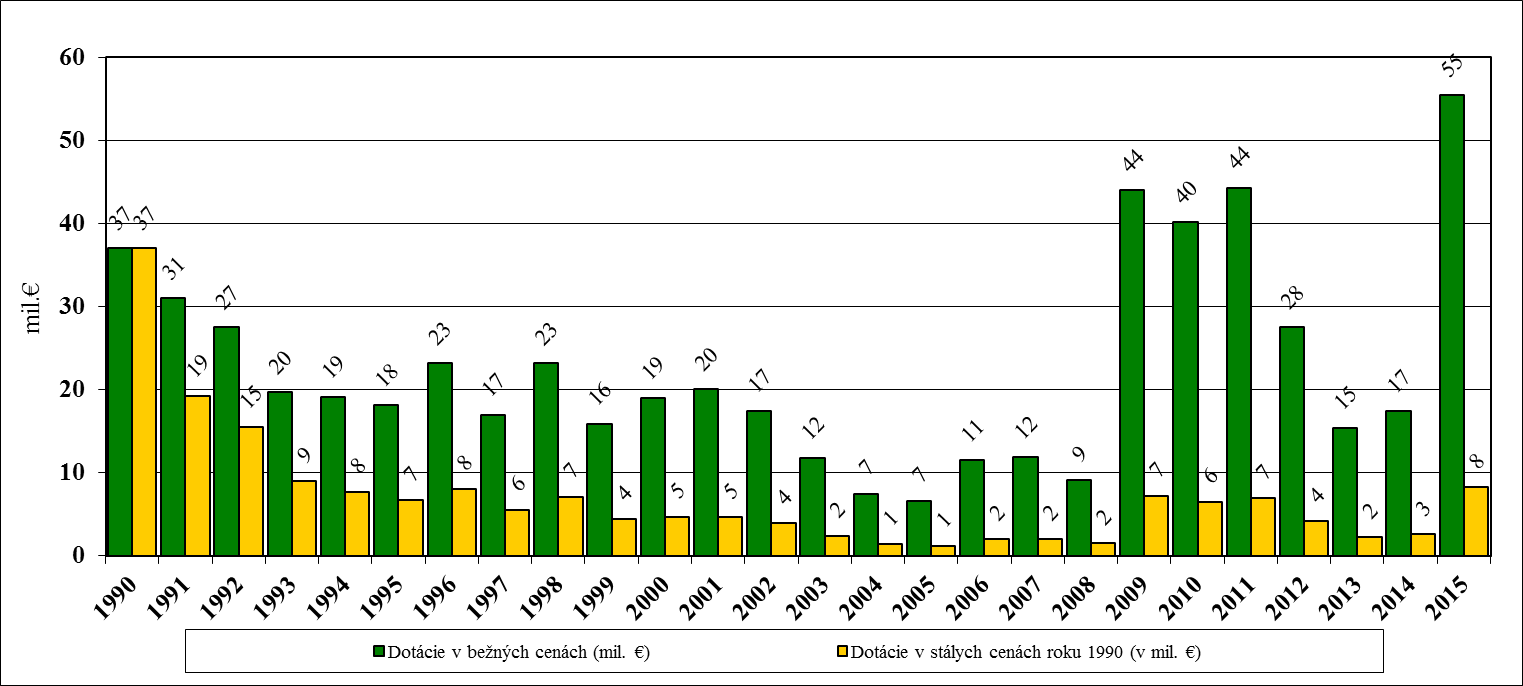 Obrázok 6.1-1 Vývoj verejných zdrojov v lesnom hospodárstve SR v bežných a stálych cenách od roku 19906.2 Náklady lesného hospodárstva Tabuľka 6.2-1 Vývoj druhového členenia nákladov lesného hospodárstva (mil. €)Prameň: Rezortný štatistický výkaz Les 5-01, Výkaz ziskov a strát Uč POD 2-01; Vypracoval: NLCTabuľka 6.2-2 Vývoj vzdelanostnej a rodovej štruktúry zamestnancov lesného hospodárstva SR v tis. osôbPrameň: ŠÚ SR; Vypracoval: NLCTabuľka 6.2-3 Štruktúra zamestnancov v roku 2015 podľa odvetví v tis. osôbPrameň: ŠÚ SR; Vypracoval: NLCTabuľka 6.2-4 Kalkulačné členenie nákladov a vybrané ukazovatele v lesnom hospodárstvePrameň: PIL 2015, Výkaz L-144, Rezortný štatistický výkaz Les 5-01; Vypracoval: NLC6.3 Hospodársky výsledokTabuľka 6.3-1 Hospodársky výsledok lesného hospodárstva SR v tisíc €Prameň: Rezortný štatistický výkaz Les 5-01, Výkaz ziskov a strát Uč POD 2-01; Vypracoval: NLCPoznámka: 1) Údaje za príspevkové organizácie sú za Národné lesnícke centrum; 2) HV po odpočítaní straty z odvodu finančných prostriedkov do štátneho rozpočtu z predaja prebytočného majetkuVysvetlivka: HV – hospodársky výsledokTabuľka 6.3-2 Hospodársky výsledok lesného hospodárstva SR prepočítaný na mernú jednotkuPrameň: NLC Zvolen, Rezortný štatistický výkaz Les 5-01; Vypracoval: NLCTabuľka 6.3-3 Objem investícií v rokoch 2014 a 2015 (tis. €)Prameň: Štatistický výkaz Les 5-01; Vypracoval: NLCTabuľka 6.3-4 Prehľad štruktúry aktív a zdrojov krytia v roku 2015 v €Prameň: Súvaha Uč Pod 1-01; Vypracoval: NLCPoznámka: 1) Údaje za lesné podniky v pôsobnosti MPRV SR sú za Lesy SR, š.p., ŠL TANAPu a LPM Ulič,š.p.; 2) Údaje za lesné podniky mimo pôsobnosti MPRV SR sú za VLM, š.p. Pliešovce a za VšLP Zvolen; 3) Údaje za príspevkové organizácie sú za NLCTabuľka 6.3-5 Bankové úvery v lesnom hospodárstve SR (mil. €)Prameň: Rezortný štatistický výkaz Les 5-01, Osobitný zisťovací dotazník; Vypracoval: NLC6.4. Ekonomické nástrojeTabuľka 6.4-1 Prehľad daní LH SR do rozpočtov štátu a obcí (mil. EUR)Prameň: Rezortný štatistický výkaz Les 5-01, Osobitný zisťovací dotazník; Vypracoval: NLCPoznámka: 1) za neštátne lesné podniky vypočítané na základe vyplatených miezd a hrubého ziskuVysvetlivky: ŠL – štátne lesné podniky, NL – neštátne lesné podnikyTabuľka 6.4-2 Odvody za vyňatie lesných pozemkov (mil. €)Prameň: MPRV SR; Vypracoval: NLCTabuľka 6.4-3 Prijaté pokuty a sankcie (tis. €)Prameň: MPRV SR; Vypracoval: NLC6.5 Súhrnný lesnícky ekonomický účetTabuľka 6.5-1 Výsledné ukazovatele súhrnného lesníckeho ekonomického účtu SR za rok 2015Prameň: Súhrnné informácie o stave lesov SR (SLHP), PIL 2015, Súvaha Uč POD 3-02, Výsledovka POD 2; Vypracoval: NLCTabuľka 6.5-2: Vývoj ukazovateľov súhrnného lesníckeho účtu SR v bežných cenách (účty bežných transakcií)Prameň: Súhrnné informácie o stave lesov SR (SLHP), PIL 2015, Súvaha Uč POD 3-02, Výsledovka POD 2-01; Vypracoval: NLCPoznámka: Na prepočet bol použitý konverzný kurz 30.126 Sk/€   7. Organizačné a inštitucionálne usporiadanie lesníctva7.1 Štátna správa lesného hospodárstva a poľovníctvaTabuľka 7.1-1 Vybrané ukazovatele o výkone štátnej správy lesného hospodárstva a poľovníctvaZdroj: Rozborové štandardy okresných úradov o výkone ŠS LH a poľovníctva za rok 2015Spracoval: MPRV SR7.2 Vlastníctvo a obhospodarovanie lesovObrázok 7.2-1 Štruktúra vlastníctva a obhospodarovania lesov v roku 2015Prameň: NLC-ÚLZI Zvolen, Súhrnné informácie o stave lesov SR, 2016Obrázok 7.2-2 Vývoj štruktúry obhospodarovania lesov od roku 1920Prameň: NLC-ÚLZI Zvolen, Súhrnné informácie o stave lesov SRTabuľka 7.2-1 Vývoj a súčasný stav štruktúry vlastníctva a obhospodarovania lesovPrameň: NLC-ÚLZI Zvolen, Súhrnné informácie o stave lesov SR, 2004-2016Tabuľka 7.2-2 Základné údaje o lesoch obhospodarovaných štátnymi organizáciami LH Zdroj: NLC, Súhrnné informácie o stave lesov SR, 2015Vypracoval: NLCTabuľka 7.2-3 Základné údaje o lesoch v obhospodarovaní subjektov neštátneho sektoraZdroj: NLC, Súhrnné informácie o stave lesov, 2015Vypracoval: NLC9. Spracovanie dreva9.1 Drevospracujúci priemysel, základné údaje drevospracujúceho priemysluTabuľka 9.1-1 Produkcia, dovoz, vývoz a spotreba surového dreva na Slovensku v roku 2015Prameň: Štvrťročný výkaz o dodávkach dreva v lesníctve Les D (MP SR) 2-04; Štatistický úrad SR – predbežné údaje za rok 2015; Vypracoval: NLCTabuľka 9.1-2 Vybrané ekonomické ukazovatele drevospracujúceho priemysluPrameň: Ministerstvo hospodárstva SR 2006-2011, ŠÚ SR 2012 -2015 (Výkaz Prod 3-04)Vysvetlivky:  DP - drevársky priemysel, CPP - celulózovo-papierenský priemysel, NPr – nábytkársky priemysel; DSP – drevospracujúci priemysel	9.2 Využitie dreva na energetické účelyTabuľka 9.2-1 Vývoj množstva dendromasy na energetické využitiePrameň: NLC, 2015Vysvetlivky: 1) Lesné štiepky a drevná hmota určená na výrobu lesných štiepok; 2) Palivové drevo a drevo použité na energiu z odpadu, poťažbových zvyškov a suchých stromov10. Odvetvia činnosti súvisiace s lesmi a ich funkciami10.1 Ochrana prírody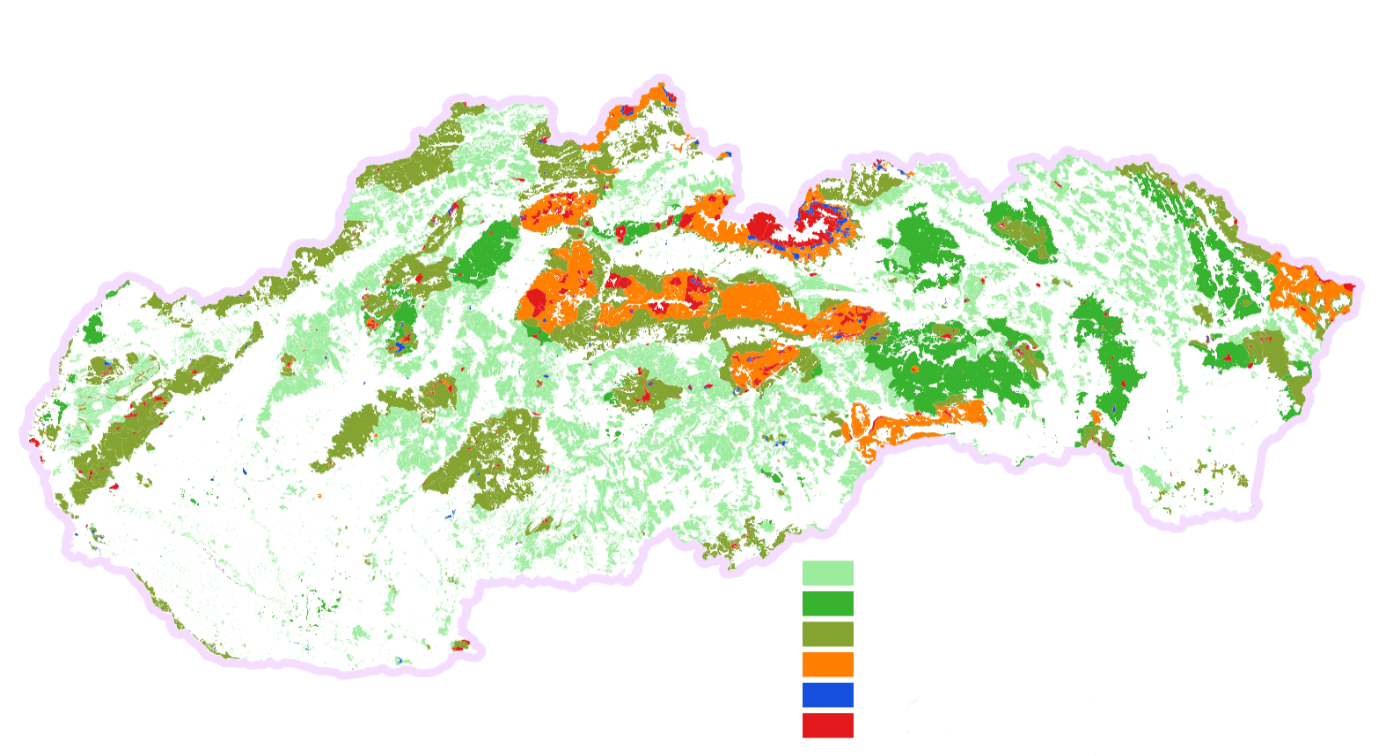 Obrázok 10.1-1 Prehľad stupňov ochrany na lesných pozemkochPrameň: MŽP SR 2015; NLC-ÚLZI Zvolen; vypracoval NLC-LVÚ Zvolen 2016; stav k 31.12.2015Tabuľka 10.1-1 Výmera lesných pozemkov podľa stupňov ochrany a kategórií CHÚPrameň: MŽP SR 2015, stav k 31.12.2015; vypracoval NLC-LVÚ Zvolen 2016Poznámka: Vo výmere lesných pozemkov v tabuľke sú zahrnuté aj vojenské lesyVysvetlivky: 1) výmera po odrátaní MCHÚ a zónovaných CHKO resp. NP; 2) zónované CHKO: Horná Orava; 3) zónované NP: PIENAPTabuľka 10.1-2 Prehľad plošného prekrytia národnej sústavy chránených území a sústavy Natura 2000Prameň: MŽP SR 2015, stav k 31.12.2015; vypracoval NLC-LVÚ Zvolen 2016Vysvetlivky: 1) výmera lesných aj nelesných pozemkov spolu; 2) percentuálny podiel z výmery Slovenskej republiky; 3) percentuálny podiel z celkovej výmery porastovej pôdy v Slovenskej republike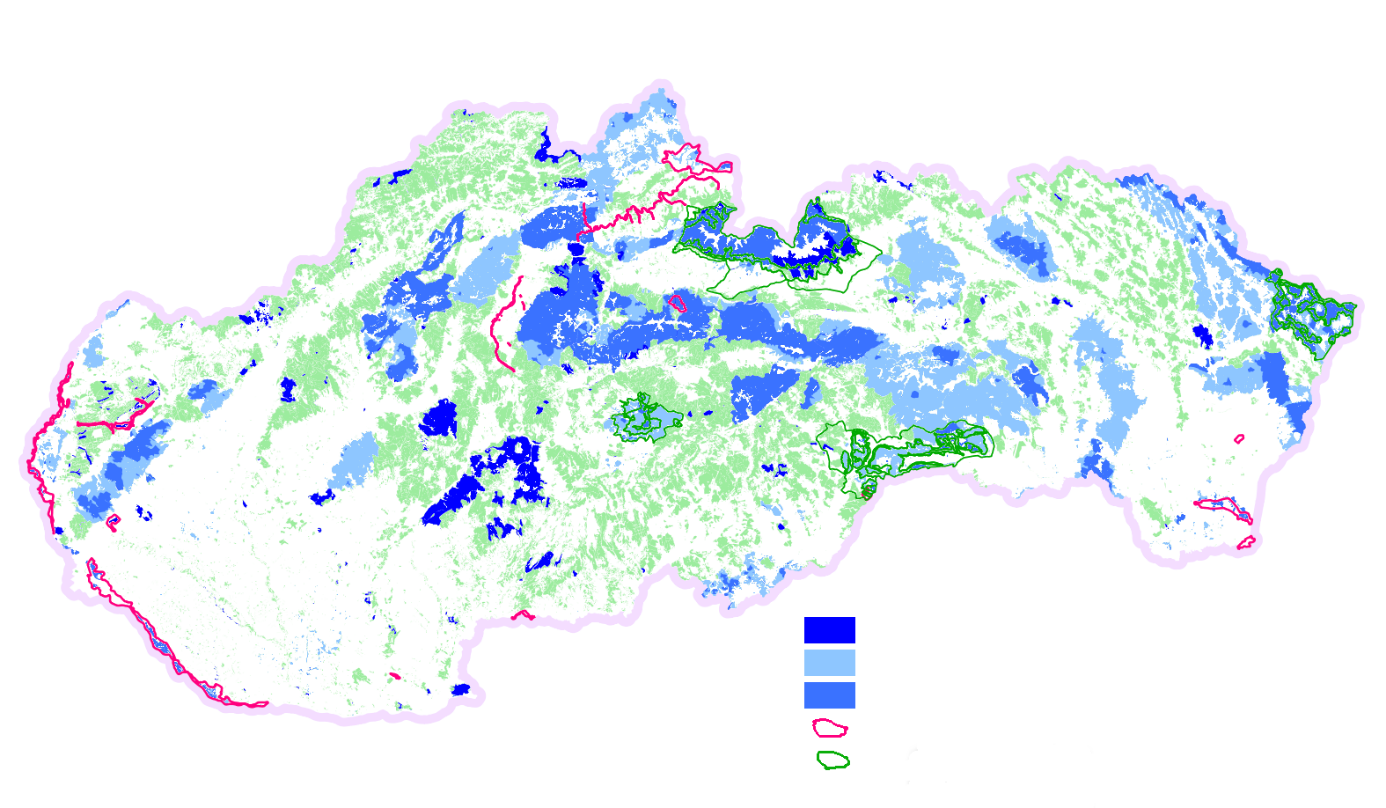 Obrázok 10.1-2 Prehľad území Natura 2000 a ďalších medzinárodných chránených území Prameň: MŽP SR 2015; NLC-ÚLZI Zvolen; vypracoval NLC-LVÚ Zvolen 2016; stav k 31.12.201510.2 Starostlivosť o drobné vodné toky Tabuľka 10.2-1 Starostlivosť o drobné vodné tokyPrameň: podklady poskytnuté za rok 2015 podnikmi 1): Lesy SR, š. p. Banská Bystrica; ŠL TANAP; Vojenské lesy a majetky, š. p. Pliešovce; Lesopoľnohospodársky majetok Ulič, š. p.; VŠLP Zvolen; ŠL Cemjata; ŠL KysihýbelTabuľka 10.2-2  Náklady na správu drobných vodných tokov, tis. €Prameň: podklady poskytnuté za rok 2015 podnikmi: Lesy SR, š. p. Banská Bystrica; ŠL TANAP; Vojenské lesy a majetky, š. p. Pliešovce; Lesopoľnohospodársky majetok Ulič, š. p.; VŠLP Zvolen; ŠL Cemjata; ŠL KysihýbelTabuľka 10.2-3 Náklady na práce súvisiace s lesníckotechnickými melioráciami a zahrádzaním  bystrín, tis. €Prameň: podklady poskytnuté za rok 2015 podnikmi: Lesy SR, š. p. Banská Bystrica; ŠL TANAP; Vojenské lesy a majetky, š. p. Pliešovce; Lesopoľnohospodársky majetok Ulič, š. p.; VŠLP Zvolen; ŠL Cemjata; ŠL Kysihýbel10.3  Poľovníctvo  Tabuľka 10.3-1 Sumárne údaje o poľovných revíroch Slovenska Prameň: Poľovnícka štatistická ročenka Slovenskej republiky 2015; Vypracoval: NLCVysvetlivka: SPZ – Slovenský poľovnícky zväzTabuľka 10.3-2 Početnosť a obhospodarovanie raticovej a malej zveri na SlovenskuPrameň: Poľovnícka štatistická ročenka Slovenskej republiky 2015; Vypracoval: NLCVysvetlivka: JKS – jarné kmeňové stavyTabuľka 10.3-3 Vzácne druhy zveri na SlovenskuPrameň: Poľovnícka štatistická ročenka Slovenskej republiky 2015; Vypracoval: NLCVysvetlivka: JKS – jarné kmeňové stavyTabuľka 10.3-4  Škody spôsobené raticovou zverouPrameň: Poľovnícka štatistická ročenka Slovenskej republiky 2015; Vypracoval: NLCTabuľka 10.3-5 Škody spôsobené veľkými šelmamiPrameň: Poľovnícka štatistická ročenka Slovenskej republiky 2015; Vypracoval: NLCUkazovateľMeraciajednotkaRokRokRokRokRokUkazovateľMeraciajednotka20102012201320142015HDP v bežných cenáchmld. €67,3972,4273,8475,5678,073)     z toho LHmld. €0,220,260,280,310,28Prírastok HDP%5,62,82,02,33,3Investície v bež. cenáchmil. €14 91015 40515 29215 76617 9693)     z toho LHmil. €3228243739Zamestnanci (pracovníci) tis. osôb2 1702 2092 1922 2232 267     z toho LHtis. osôb91)91)81)81)71)Priemerná mesačná mzda€769805824858883     z toho LH€6768622)9072)9582)9962)Produktivita práce z pridanej hodnoty€27 54329 61029 95830 79929 099     z toho LH€19 69327 19629 79734 46334 953UkazovateľMeraciajednotkaRokRokRokRokRokUkazovateľMeraciajednotka20102012201320142015Hospodársky výsledok LHtis. €18 10940 15931 53351 61944 723Podpora z verejných zdrojovtis. €40 13627 53815 40017 38655 413Priame náklady pestovnej činnostitis. €43 89843 25242 35146 63256 484Ťažba dreva celkomtis. m39 8608 2327 9479 4179 142Dodávky dreva celkomtis. m39 5998 1077 9559 1688 995Priemerné speňaženie dreva€.m-339,4048,3448,3647,4447,03Výmera lesovtis. ha2 010,82 012,42 013,42 014,32 014,7DruhRokRokRokRokRokRokRokDruh1980199020002005201020142015DruhVýmera (ha)Výmera (ha)Výmera (ha)Výmera (ha)Výmera (ha)Výmera (ha)Výmera (ha)LP1 952 6561 976 5381 997 9612 006 1722 010 8172 014 2592 014 731PP1 861 6421 921 7051 921 4141 931 6451 938 9041 941 9921 942 567LPB91 01454 83376 54774 52771 91372 26772 164RokDrevinyDrevinyDrevinyDrevinyDrevinyDrevinyDrevinyDrevinyDrevinyDrevinyDrevinyRokSMBOJDSCKS∑ ihl.BKDBHBCR∑ list.201523,46,84,12,51,137,833,210,65,92,562,2201423,76,84,02,51,138,133,010,65,92,561,9201224,96,94,02,41,139,332,210,65,92,560,7201025,37,04,02,41,139,831,810,75,82,560,2200526,37,24,12,31,141,031,010,95,72,559,0Kategória lesovVýmera PPJednoetážové porastyJednoetážové porastyDvojetážové porastyDvojetážové porastyViacetážové porastyViacetážové porastyKategória lesovhaha%ha%ha%Hospodárske1 397 3611 076 99555,4275 56714,244 8002,3Ochranné334 541237 52112,283 681 4,313 3390,7Osobitného určenia210 665166 9218,635 6541,88 0900,4Spolu1 942 5671 481 43776,3394 90120,366 2293,4UkazovateľSRLesyLesyLesyUkazovateľSRHospodárskeOchrannéOsobitného určeniaihličnaté monokultúry392 385247 13299 65145 602listnaté monokultúry852 286632 739120 34399 204prevažne ihličnaté135 91399 48524 91411 514prevažne listnaté163 520124 13421 41017 976zmiešané lesy390 353288 33966 87635 138holiny8 1105 5321 3471 231Spolu 1 942 5671 397 361334 541210 665VýmeraVýmeraVekový stupeňVekový stupeňVekový stupeňVekový stupeňVekový stupeňVekový stupeňVekový stupeňVekový stupeňVýmeraVýmeraholina1234567skutočnáha7 299197 142135 719124 558157 422137 519119 096139 189skutočná%0,3810,197,016,448,137,116,157,19- ihličnatéha-90 03246 50149 88667 16961 54551 46546 443- listnatéha-107 10989 21874 67290 25275 97467 63192 746normálna%0,88,38,38,38,38,38,38,3VýmeraVýmeraVekový stupeňVekový stupeňVekový stupeňVekový stupeňVekový stupeňVekový stupeňVekový stupeňVekový stupeňVýmeraVýmera89101112131415+skutočnáha184 828174 472151 099136 922104 55858 81136 35477 580skutočná%9,559,027,817,085,403,041,884,01- ihličnatéha5523054 55548 52049 85339 56121 42514 00736 153- listnatéha129598119 917102 58087 06964 99737 38622 34741 427normálna%8,38,28,06,85,23,11,30,2Zásoba dreva1)Zásoba dreva1)rokrokrokrokrokrokZásoba dreva1)Zásoba dreva1)200620082010201220142015Celkom (mil. m3)spolu443,8452,1461,95466,07476,6478,12Celkom (mil. m3)ihličnatá209,8211,2212,16211,93203,1202,21Celkom (mil. m3)listnatá234,0240,9249,79254,14273,5275,91Na  (m3)priemer231235239241246247Na  (m3)ihličnatá268272276278275276Na  (m3)listnatá206210215217229229UkazovateľUkazovateľRokRokRokRokRokRokUkazovateľUkazovateľ198019932000200520102015CBPtis. m38 84210 00811 20411 58411 95312 092CBP na 1 ham34,755,195,836,16,266,32Ťažba drevatis. m35 8644 1856 21810 1909 8609 248% ťažby na prírastku% ťažby na prírastku66,341,855,58882,576,5RokZásoba uhlíka v lesochZásoba uhlíka v lesochZásoba uhlíka v lesochZásoba uhlíka v lesochZásoba uhlíka v lesochZásoba uhlíka v lesochRokv živej biomasev živej biomasev živej biomasev mŕtvej  biomasev mŕtvej  biomasev pôdeRoknadzemnejpodzemnejpodzemnejmŕtve drevoopad (humus)v pôdeRokmil. tonmil. tonmil. tonmil. tonmil. tonmil. ton2015    186,6    186,640,316,922,4270,52014185,8185,840,216,923,5270,52012180,6180,639,016,522,4270,52010173,6173,637,615,322,4270,52005166,3166,336,115,320,4270,5Abiotický činiteľObjem poškodenej drevnej hmoty, m3Objem poškodenej drevnej hmoty, m3Objem poškodenej drevnej hmoty, m3Objem poškodenej drevnej hmoty, m3Abiotický činiteľpočiatočnýstav k 1.1.2015nárast za rok2015spracovanáv roku 2015nespracovanák 31.12.2015Vietor703 2602 680 6243 312 82571 059Sucho a úpal0210 816168 78642 030Sneh2 64784 70580 3467 006Záplavy a podmáčanie2833533330Iné abiotické4 60928 47131 1171 963Spolu710 5443 004 9513 593 407122 088DrevinyObjem poškodenej drevnej hmoty, m3Objem poškodenej drevnej hmoty, m3Objem poškodenej drevnej hmoty, m3Objem poškodenej drevnej hmoty, m3Drevinypočiatočnýstav k 1.1.2015nárast za rok2015spracovanáv roku 2015nespracovanák 31.12.2015Ihličnaté284 8011 854 2882 069 36369 726Listnaté425 7431 150 6631 524 04452 362Spolu710 5443 004 9513 593 407122 088DrevinaObjem poškodenej drevnej hmoty, m3Objem poškodenej drevnej hmoty, m3Objem poškodenej drevnej hmoty, m3Objem poškodenej drevnej hmoty, m3Drevinapočiatočnýstav k 1.1.2015nárast za rok2015spracovanáv roku 2015nespracovanák 31.12.2015Smrek262 4901 579 0231 767 52373 990Jedľa0123 387117 4925 895Borovica0137 179124 79512 384Buk313 656923 2491 219 96416 941Dub40 923153 109183 37010 662Ostatné dreviny93 47589 004180 2632 216Spolu710 5443 004 9513 593 407122 088KrajNáhodná vykonaná ťažba, m3Náhodná vykonaná ťažba, m3Náhodná vykonaná ťažba, m3KrajIhličnatáListnatáSpoluBanskobystrický437 111774 3181 211 429Bratislavský20 25864 73584 993Košický249 690318 582568 272Nitriansky3 29816 93220 230Prešovský495 638218 074713 712Trenčiansky40 87946 20687 085Trnavský12 03523 15635 191Žilinský810 45462 041872 495Spolu2 069 3631 524 0443 593 407DrevinyObjem poškodenej drevnej hmoty, m3Objem poškodenej drevnej hmoty, m3Objem poškodenej drevnej hmoty, m3Objem poškodenej drevnej hmoty, m3Drevinypočiatočnýstav k 1.1.2015nárast za rok2015spracovaná v roku2015nespracovanák 31.12.2015Ihličnaté532 4251 433 5441 531 499434 470listnaté5 84340 27531 78814 330Spolu538 2681 473 8191 563 287448 800Podkôrny a drevokazný hmyzObjem poškodenej drevnej hmoty, m3Objem poškodenej drevnej hmoty, m3Objem poškodenej drevnej hmoty, m3Objem poškodenej drevnej hmoty, m3Podkôrny a drevokazný hmyzpočiatočnýstav k 1.1.2015nárast za rok2015spracovanáv roku 2015nespracovanák 31.12.2015Lykožrút smrekový13 1981 206 0021 192 69926 501Lykožrút lesklý019 13215 0284 104Drevokaz čiarkovaný03296323Lykožrúty na jedli184986898272Podkôrnikové na borovici063 08960 0653 024Lykožrút smrekovcový01 284769515Podkôrnik dubový03 3651 1592 206Iný podkôrny hmyz399 73315 802149 021266 514Ostatné živočíšne škodce122 99423 19817 635128 557Spolu536 1091 333 1871 437 280432 016DrevinyObjem poškodenej drevnej hmoty, m3Objem poškodenej drevnej hmoty, m3Objem poškodenej drevnej hmoty, m3Objem poškodenej drevnej hmoty, m3Drevinypočiatočnýstav k 1.1.2015nárast za rok2015spracovanáv roku 2015nespracovanák 31.12.2015Ihličnaté531 3291 309 0221 420 817419 534listnaté4 78024 16516 46312 482Spolu536 1091 333 1871 437 280432 016DrevinaObjem poškodenej drevnej hmoty, m3Objem poškodenej drevnej hmoty, m3Objem poškodenej drevnej hmoty, m3Objem poškodenej drevnej hmoty, m3Drevinapočiatočnýstav k 1.1.2015nárast za rok2015spracovanáv roku 2015nespracovanák 31.12.2015Smrek526 6141 192 6141 300 496418 732Jedľa011 83411 112722Borovica072 62968 6843 945Buk017 87117 351520Dub09 6677 9721 695Ostatné dreviny9 49528 57231 6656 402Spolu536 1091 333 1871 437 280432 016KrajNáhodná vykonaná ťažba, m3Náhodná vykonaná ťažba, m3Náhodná vykonaná ťažba, m3KrajIhličnatáListnatáSpoluBanskobystrický234 170930235 100Bratislavský48 63916048 799Košický191 1921 764192 956Nitriansky1 6065972 203Prešovský119 6499 973129 622Trenčiansky68 86387969 742Trnavský11 25267511 927Žilinský745 4461 485746 931Spolu1 420 81716 4631 437 280Fytopatogénne organizmyObjem poškodenej drevnej hmoty, m3Objem poškodenej drevnej hmoty, m3Objem poškodenej drevnej hmoty, m3Objem poškodenej drevnej hmoty, m3Fytopatogénne organizmypočiatočnýstav k 1.1.2015nárastza rok 2015spracovanáv roku 2015nespracovanák 31.12.2015Hniloby1 0969 9219 5341 483Podpňovka091 30080 35010 950Koreňovka vrstevnatá02 0701 129941Rakovina a nekróza kôry1 0637291 071721Tracheomykózy03 3093 002307Sypavky086833Múčnatky0330Škvrnitosť a hnednutie listov a ihlíc062566Iné huby033 15230 7792 373Spolu2 159140 632126 00716 784DrevinyObjem poškodenej drevnej hmoty, m3Objem poškodenej drevnej hmoty, m3Objem poškodenej drevnej hmoty, m3Objem poškodenej drevnej hmoty, m3Drevinypočiatočnýstav k 1.1.2015nárast za rok2015spracovanáv roku 2015nespracovanák 31.12.2015Ihličnaté1 096124 522110 68214 936listnaté1 06316 11015 3251 848Spolu2 159140 632126 00716 784KrajNáhodná vykonaná ťažba, m3Náhodná vykonaná ťažba, m3Náhodná vykonaná ťažba, m3KrajIhličnatáListnatáSpoluBanskobystrický4 3142 3296 643Bratislavský66387453Košický5 5291 5107 039Nitriansky5811 9552 536Prešovský2 9464 6867 632Trenčiansky3 6052 5306 135Trnavský151 3351 350Žilinský93 62659394 219Spolu110 68215 325126 007Antropogénne činiteleObjem poškodenej drevnej hmoty, m3Objem poškodenej drevnej hmoty, m3Objem poškodenej drevnej hmoty, m3Objem poškodenej drevnej hmoty, m3Antropogénne činitelepočiatočnýstav k 1.1.2015nárast za rok2015spracovanáv roku 2015nespracovanák 31.12.2015Imisie035 13233 7121 420Odcudzenie dreva016 68816 6880Požiare01 1831 1830Iné antropogénne05 8625 128734Spolu058 86556 7112 154DrevinyObjem poškodenej drevnej hmoty, m3Objem poškodenej drevnej hmoty, m3Objem poškodenej drevnej hmoty, m3Objem poškodenej drevnej hmoty, m3Drevinypočiatočnýstav k 1.1.2015nárast za rok2015spracovanáv roku 2015nespracovanák 31.12.2015Ihličnaté041 80040 2861 514listnaté017 06516 425640Spolu058 86556 7112 154KrajNáhodná vykonaná ťažba, m3Náhodná vykonaná ťažba, m3Náhodná vykonaná ťažba, m3KrajIhličnatáListnatáSpoluBanskobystrický5918 4419 032Bratislavský239179418Košický20 7492 40623 155Nitriansky04242Prešovský8 8069899 795Trenčiansky2583 2483 506Trnavský3757681 143Žilinský9 2683529 620Spolu40 28616 42556 711Skupina škodlivých činiteľovNáhodná vykonanáNáhodná vykonanáNáhodná vykonanáNáhodná nevykonanáNáhodná nevykonanáNáhodná nevykonanáNáhodná ponechanáNáhodná ponechanáNáhodná ponechanáSkupina škodlivých činiteľovihličnatélistnatéspoluihličn.listnatéspoluihličn.listnatéspoluAbiotické 2 069 3631 524 0443 593 40711 7559 18620 9417 7222 2679 989Biotické 1 531 49931 7881 563 28768 189068 1896 830186 848Antropogénne 40 28616 42556 711000000Spolu3 641 1481 572 2575 213 40579 9449 18689 13014 5522 28516 837DrevinyStupeň defoliácieStupeň defoliácieStupeň defoliácieStupeň defoliácieStupeň defoliácieStupeň defoliácieStupeň defoliácieStupeň defoliácieStupeň defoliácieStupeň defoliácieStupeň defoliácieStupeň defoliácieStupeň defoliácieStupeň defoliácieN hodno-tených stromovN hodno-tených stromovDreviny00112233441+2+3+41+2+3+42+3+42+3+4N hodno-tených stromovN hodno-tených stromovDreviny% defoliácie% defoliácie% defoliácie% defoliácie% defoliácie% defoliácie% defoliácie% defoliácie% defoliácie% defoliácie% defoliácie% defoliácie% defoliácie% defoliácieN hodno-tených stromovN hodno-tených stromovDreviny0 – 100 – 1011 – 2511 – 2526 – 6026 – 6061 – 9961 – 9910010011–10011–10026–10026–100N hodno-tených stromovN hodno-tených stromovBuk	23,5	23,556,956,9	19,6	19,60000	76,5	76,5	19,6	19,6	1 178	1 178Dub	10,5	10,557,557,5	31,6	31,60,20,20,20,2	89,5	89,5	32,0	32,0	516	516Hrab	41,1	41,151,651,6	6,8	6,80,50,500	58,9	58,9	7,3	7,3	207	207Ostatné listnaté	14,1	14,141,241,2	42,0	42,01,91,90,80,8	85,9	85,9	44,7	44,7	262	262Listnaté spolu	20,9	20,954,854,8	23,9	23,90,30,30,10,1	79,1	79,1	24,3	24,3	2 163	2 163Smrek	6,4	6,443,743,7	48,7	48,70,70,70,50,5	93,6	93,6	49,9	49,9	875	875Jedľa	6,5	6,547,947,9	45,6	45,60000	93,5	93,5	45,6	45,6	169	169Borovica	5,6	5,641,341,3	49,4	49,43,73,700	94,4	94,4	53,1	53,1	356	356Smrekovec	7,5	7,559,759,7	31,3	31,31,51,500	92,5	92,5	32,8	32,8	67	67Ihličnaté spolu	6,3	6,344,344,3	47,7	47,71,41,40,30,3	93,7	93,7	49,4	49,4	1 467	1 467Spolu	15,0	15,050,550,5	33,6	33,60,70,70,20,2	85,0	85,0	34,5	34,5	3 630	3 630Klasifikácia defoliácie:Stupeň defoliácieStrata asimilačných orgánov, %Slovný popisKlasifikácia defoliácie:00 – 10bez defoliácieKlasifikácia defoliácie:111 – 25slabo defoliovanéKlasifikácia defoliácie:226 – 60stredne defoliovanéKlasifikácia defoliácie:361 – 99silne defoliovanéKlasifikácia defoliácie:4100odumierajúce a mŕtveDrevinaVýmeraVýmeraDrevinaVýmeraVýmeraDrevinaVýmeraVýmeraDrevinaha%Drevinaha%Drevinaha%SM1 522,4631,31BK12,340,25JL78,571,62JD215,004,42JH208,174,28JX57,831,19BO407,948,39JS38,120,78BR577,4311,87SC954,9319,64BH4,770,10OS20,950,43LB57,501,18LP0,210VR3,800,08KS2,870,06JB699,7914,39SpoluSpoluSpoluSpoluSpoluSpoluSpolu4 862,7100Dre-vinaRokRokRokRokRokRokRokRokRokRokRokRokRokDre-vina20052006200720082009201020112012201320142015Spolu%Dre-vinaPlocha umelej obnovy, haPlocha umelej obnovy, haPlocha umelej obnovy, haPlocha umelej obnovy, haPlocha umelej obnovy, haPlocha umelej obnovy, haPlocha umelej obnovy, haPlocha umelej obnovy, haPlocha umelej obnovy, haPlocha umelej obnovy, haPlocha umelej obnovy, haPlocha umelej obnovy, haPlocha umelej obnovy, haSM3,515,626,350,668,562,3105,696,070,977,337,3614,026,8JD1,022,79,529,220,416,08,516,416,911,89,8162,27,1BO55,157,875,823,315,728,118,415,524,839,116,3369,816,2SC38,977,6110,392,367,889,845,971,163,340,117,6714,731,2LB0,121,75,20,212,717,00,00,00,00,00,057,22,5KS0,00,00,00,00,00,00,00,00,00,00,00,00,0BK0,02,10,90,42,50,10,41,12,70,50,010,50,5JH14,243,133,634,723,819,05,73,55,01,83,5187,98,2JS1,114,44,85,62,34,40,01,20,70,01,836,21,6BH0,01,80,00,00,20,00,00,90,70,70,54,80,2LP0,00,20,00,00,00,00,00,00,00,00,00,20,0JB53,018,31,01,01,40,00,00,00,00,00,074,83,3JL0,00,00,01,83,01,30,12,51,62,31,814,40,6JX0,52,01,95,00,01,90,00,10,00,00,011,30,5BR0,27,817,62,31,12,40,00,00,00,00,031,21,4Spolu167,6285,2286,8246,3219,3242,1184,6208,3186,4173,788,42289,1100Dre-vinaRokRokRokRokRokRokRokRokRokRokRokRokRokDre-vina20052006200720082009201020112012201320142015Spolu%Dre-vinaPlocha prirodzenej obnovy, haPlocha prirodzenej obnovy, haPlocha prirodzenej obnovy, haPlocha prirodzenej obnovy, haPlocha prirodzenej obnovy, haPlocha prirodzenej obnovy, haPlocha prirodzenej obnovy, haPlocha prirodzenej obnovy, haPlocha prirodzenej obnovy, haPlocha prirodzenej obnovy, haPlocha prirodzenej obnovy, haPlocha prirodzenej obnovy, haPlocha prirodzenej obnovy, haSM2,7275,86,829,0219,311,384,7100,357,912,8107,9908,535,3JD0,14,61,15,127,43,10,83,70,42,73,852,82,1BO0,03,30,00,621,61,43,43,61,50,62,238,11,5SC0,04,80,39,342,63,648,849,729,82,948,4240,29,3LB0,00,00,00,10,00,00,00,20,00,00,00,30,0KS0,02,90,00,00,00,00,00,00,00,00,02,90,1BK0,00,00,00,11,20,00,00,00,00,60,01,80,1JH0,29,10,01,15,90,60,00,50,30,02,520,30,8JS0,00,50,20,11,20,00,00,00,00,00,01,90,1JB27,1132,05,226,3224,118,357,826,719,61,186,7625,024,3JL0,016,20,73,834,50,03,32,30,30,03,364,22,5JX0,02,11,21,215,12,47,30,70,20,316,146,61,8BR0,026,95,69,8289,920,461,861,924,90,544,5546,221,2OS0,08,20,21,77,71,40,30,20,30,01,121,00,8VB0,00,20,00,01,70,00,50,21,20,00,03,80,1Spolu30,2486,621,388,0892,262,4268,6250,0136,521,3316,62573,6100,0RokySMJDBOSCLBKS∑ Ihl.BKJHJXOL∑ List.1931-4380,52,41,25,30,19,318,30,40,30,40,11,21955-6472,41,75,05,60,212,024,50,30,11,11,63,11997-0659,821,44,05,10,821,532,90,50,72,14,07,32007-1649,352,03,15,41,024,135,50,91,42,310,515,1RokPočet požiarovCelková plocha (ha) poškodená požiarmiPriama škoda (€)UsmrteníZranení200082490412 784 976672001311305237 036062002570595577 4341220038521 567578 80202200415515043 2530020052865281 605 630032006237178118 3600020074636805 245 35415200818212055 334022009347510709 490012010123192346 585002011303403577 0700020125171 683793 860152013233270270 230012014153192142 445112015242353367 370 01OkresPočet požiarovPoškodená plocha (ha)Vyčíslená škoda (€)OkresPočet požiarovPoškodená plocha (ha)Vyčíslená škoda (€)Bánovce nad Bebravou101 500Partizánske10,04200Banská Bystrica10,11100Poltár30,79800Brezno105,6617 580Poprad104,2420 375Bytča200Považská Bystrica33,154 750Čadca156,465 535Prešov35,51 800Detva10,21 000Prievidza302 620Dolný Kubín10100Revúca39900Gelnica1416,6810 520Rimavská Sobota10,01200Humenné542,421 200Rožňava95,1913 735Ilava22,8400Ružomberok50,630Kežmarok6111,56196 055Sabinov1010Komárno110300Senica136,066 310Košice - okolie910,222 330Skalica25,0117 800Košice I31,311 510Snina32,54820Košice II10,60Spišská Nová Ves2248,8711 500Košice III10,5500Stará Ľubovňa10,160Kysucké Nové Mesto50,32370Svidník30,21250Levoča30,17150Trebišov30,21800Liptovský Mikuláš51,380Trenčín2035Lučenec13100Trnava10,21100Malacky248,4816 690Turčianske Teplice20,02100Martin1010Tvrdošín41,154 955Medzilaborce46700Vranov nad Topľou210,083 200Michalovce59,54 100Zvolen20,04550Myjava20,11200Žarnovica1030Námestovo146 000Žilina147,786 580Nové Mesto nad Váhom10,22 000Spolu242352,57367 370Okresy s najväčším počtom požiarovOkresy s najväčším počtom požiarovOkresy s najväčšou plochou poškodenou požiarmiOkresy s najväčšou plochou poškodenou požiarmiOkresy s najväčšou vyčíslenou škodou spôsobenou požiarmi Okresy s najväčšou vyčíslenou škodou spôsobenou požiarmi OkresPočet požiarovOkresPoškodená plocha, haOkresVyčíslená škoda, EURMalacky24Kežmarok111,56Kežmarok196 055Spišská Nová Ves22Spišská Nová Ves48,87Poprad20 375Čadca15Humenné42,42Skalica17 800Gelnica14Gelnica16,68Brezno17 580Žilina14Košice - okolie10,22Malacky16 690Senica13Vranov nad Topľou10,08--Príčina požiaruPočetPoškodená plocha (ha)Vyčíslená škoda (EUR)Blesk – objekt nechránený bleskozvodom121,851 205Deti do 6 rokov1103 000Deti od 6 do 15 rokov20,1530Elektrický skrat12,5300Fajčenie30,612 620Iná nedbalosť a neopatrnosť dospelých2129,3136 740Iné sledované príčiny20,229 200Manipulácia s otvoreným ohňom3442,0341 325Nezistená40137,91211 465Spaľovanie odpadu a odpadkov (mimo skládok)2110,377 215Úmyselné zapálenie neznámou osobou2331,521 705Vojenské cvičenie141 500Vypaľovanie trávy a suchých porastov2655,3312 935Zakladanie ohňov na skládkach odpadu a odpadkov10,01100Zakladanie ohňov v prírode4824,6317 380Znovurozhorenie požiaru52,19150Zvýšené trenie10,010MesiacPočet požiarovPoškodená plocha (ha)Vyčíslená škodaJanuár 24,01330Februar10,81 330Marec2046,0128 170Apríl5375,4445 050Máj91,615 730Jún124,691 620Júl4726,1520 060August5873,4462 000September2412,1722 535Október71,851 195November6106,38179 330December30,0220Priestor požiaruPočet požiarovPoškodená plocha (ha)Vyčíslená škoda (EUR)Iné lesy22112,14186 300Lesná škôlka21,81 430Lesná ťažba3912,3917 115Lesný porast ihličnatý do veku 10 rokov1013,2415 910Lesný porast ihličnatý nad 10 rokov6732,4560 710Lesný porast zmiešaný72110,3773 350Listnatý porast3070,1812 555Kategória lesovVýmera porastovej pôdyVýmera porastovej pôdyKategória lesovha%Hospodárske1 397 36171,93Ochranné334 54117,23Osobitného určenia210 66510,84Spolu1 942 567100LesyRok, %Rok, %Rok, %Rok, %Rok, %Lesy19801990200020102015Hospodárske77,371,166,370,7   71,9Ochranné9,913,516,017,1  17,2Osobitného určenia10,112,017,712,210,8Pozemky určené na zalesnenie2,73,4---Spolu 100100100100100Kategória lesovPrevládajúca funkciaVýmera porastovej pôdyVýmera porastovej pôdyKategória lesovPrevládajúca funkciaha%*HospodárskeProdukčná1 397 36171,93HospodárskeSpolu1 397 36171,93OchrannéProtierózna259 94713,39OchrannéVodohospodárska70 8943,66OchrannéProtilavínová1 4400,07OchrannéBrehoochranná4540,02OchrannéProtideflačná1 8060,09OchrannéSpolu334 54117,23Osobitného určeniaVodoochranná14 7920,76Osobitného určeniaRekreačná28 0211,44Osobitného určeniaKupeľno-liečebná2 2080,11Osobitného určeniaOchrana prírody41 8902,17Osobitného určeniaProtiimisná11 3350,58Osobitného určeniaPoľovná23 5971,21Osobitného určeniaVýchovno-výskumná21 7301,12Osobitného určeniaOchrana gen. zdrojov19 1120,98Osobitného určeniaObrany štátu47 9802,47Osobitného určeniaSpolu210 66510,84DrevinaUznané porastyGénové základneVýberové stromySemenné sadySemenné sadySemenné porastySemenné porastyDrevinahahakspočethapočethaSmrek obyčajný15 6087 61437345,8547269,01Jedľa biela3 8211 50413612,309106,38Borovica lesná2 9858667721023,251949,48Smrekovec opadavý1 3768189112772,332951,17Ostatné ihličnaté9231447,10--Duby9 1302 10650411,001058,04Buk lesný31 9846 38437--14183,50Ostatné listnaté2 08344514631110,2011,00Spolu66 98719 8294 51058122,03129718,58DrevinaZozbierané semeno a semenná surovinaZásoby osivaZásoby osivaZásoby osivaDrevinaZozbierané semeno a semenná surovinaspoluv Banke semien lesných drevínv Banke semien lesných drevínDrevinaZozbierané semeno a semenná surovinaspoluzákladná zásobapracovná zásobaDrevinakgkgkgkgSmrek obyčajný9 5392 12638,91155,83Jedľa biela81 5643 29600Borovica lesná5865591,762,85Smrekovec opadavý1 4286491,103,00Buk lesný54 56921 99700Duby227 074000Ostatné 2 96697000UkazovateľRokRokRokRokRokRokRokRokRokUkazovateľ200720082009201020112012201320142015Celková výmera škôlok (ha)Celková výmera škôlok (ha)Celková výmera škôlok (ha)Celková výmera škôlok (ha)Celková výmera škôlok (ha)Celková výmera škôlok (ha)Celková výmera škôlok (ha)Celková výmera škôlok (ha)Celková výmera škôlok (ha)Celková výmera škôlok (ha)Štátny sektor425429420332349349356356358Neštátny sektor184187182173164166167167169Spolu609616602505513515523523527Produkčná plocha škôlok (ha)Produkčná plocha škôlok (ha)Produkčná plocha škôlok (ha)Produkčná plocha škôlok (ha)Produkčná plocha škôlok (ha)Produkčná plocha škôlok (ha)Produkčná plocha škôlok (ha)Produkčná plocha škôlok (ha)Produkčná plocha škôlok (ha)Produkčná plocha škôlok (ha)Štátny sektor291294290223230230234234235Neštátny sektor133148148132122123125125126Spolu424442438355352353359359361Produkcia sadeníc (tis. ks)Produkcia sadeníc (tis. ks)Produkcia sadeníc (tis. ks)Produkcia sadeníc (tis. ks)Produkcia sadeníc (tis. ks)Produkcia sadeníc (tis. ks)Produkcia sadeníc (tis. ks)Produkcia sadeníc (tis. ks)Produkcia sadeníc (tis. ks)Produkcia sadeníc (tis. ks)Štátny sektor80 61895 062105 731116 35394 97095 406104 692109 566127 100Neštátny sektor97 39294 56198 73599 997100 96485 73533 76396 680108 269Spolu178 010189 623204 446216 350195 934180 141138 455206 246235 369DruhŠkôlkarské strediskoŠkôlkaHlavová škôlkaKlimatizačný skladManipulačná halaSnežná jamaSkleníkPEKMraziaci boxPočet112592402168241Obhospodarovanie lesaObnova lesa, výmera (ha / %)Obnova lesa, výmera (ha / %)Obnova lesa, výmera (ha / %)Obnova lesa, výmera (ha / %)Obnova lesa, výmera (ha / %)Obhospodarovanie lesaprirodzenáprirodzenáumeláumeláCelkomObhospodarovanie lesaha%ha%haŠtátne 3 15240,14 71659,97 868Neštátne2 49231,05 54169,08 033Spolu 5 64435,510 25764,515 901Obhospodaro-vanie lesaOchrana mladých lesných porastovOchrana mladých lesných porastovOplocovaniePrečistkyPríprava na obnovu lesaObhospodaro-vanie lesaProti burine, haProti zveri, hahahahaŠtátne26 26718 89320621 9809 076Neštátne21 70521 5073639 0676 408Spolu47 97240 40056931 04715 484RokOchrana mladých lesných porastovOchrana mladých lesných porastovOplocovaniePrečistkyPrečistky plán 1)RokProti burine, haProti zveri, hahahaha201547 97240 40056931 04726 962201447 73438 75838830 39126 576201342 44634 84630530 93726 769201245 07034 43327532 84227 061201140 49033 56230327 11727 500201036 66829 91125018 13728 312Obhospoda-rovanie lesaPrečistky, výmera (ha)Prečistky, výmera (ha)Prečistky, výmera (ha)(%) skutočná/plánovaná(%) Skutočná 2015/2014Obhospoda-rovanie lesaSkutočná, 2015Plánovaná, 2015Skutočná, 2014(%) skutočná/plánovaná(%) Skutočná 2015/2014Štátne 21 98015 51420 617141,7106,6Neštátne 9 06711 4489 77479,292,8Spolu 31 04726 96230 391115,2102,2Obhospoda-rovanie lesaPrebierky, výmera (ha)Prebierky, výmera (ha)Prebierky, výmera (ha)(%) skutočná/plánovaná(%) Skutočná 2015/2014Obhospoda-rovanie lesaSkutočná, 2015Plánovaná, 2015Skutočná, 2014(%) skutočná/plánovaná(%) Skutočná 2015/2014Štátne 24 13636 39016 76866,3143,9Neštátne 12 84427 78112 37846,2103,8Spolu 36 98064 17129 14657,6126,9Obhospoda-rovanie lesaPrebierky, objem dreva (m3)Prebierky, objem dreva (m3)Prebierky, objem dreva (m3)(%) skutočný/plánovaný(%) Skutočný 2015/2014Obhospoda-rovanie lesaSkutočná, 2015Plánovaná, 2015Skutočná, 2014(%) skutočný/plánovaný(%) Skutočný 2015/2014Štátne 704 165975 774941 28572,274,8Neštátne 335 288685 483658 81648,950,9Spolu 1 039 4531 661 2571 600 10162,665,0Lesyv obhospodarovanísubjektov / organizáciíLesyv obhospodarovanísubjektov / organizáciíŤažba spolu 1)Ťažba spolu 1)Z tohonáhodná ťažba vykonaná (NV)Z tohonáhodná ťažba vykonaná (NV)Náhodná ťažba nevykonaná (NN) 2)Náhodná ťažba s ponechaním dreva (NP) 3)Lesyv obhospodarovanísubjektov / organizáciíLesyv obhospodarovanísubjektov / organizáciím3%m3%m3m3Celkomihličnatá4 810 58652,63 641 14875,779 94414 552Celkomlistnatá4 332 03347,41 572 25736,39 1862 285CelkomSpolu9 142 619100,05 213 40557,089 13016 837Štátnychihličnatá2 126 13345,21 548 25572,851 7888 186Štátnychlistnatá2 582 34054,8929 89836,08 135784ŠtátnychSpolu4 708 473100,02 478 15352,659 9238 970Neštátnychihličnatá2 684 45360,52 092 89378,028 1566 366Neštátnychlistnatá1 749 69339,5642 35936,71 0511 501NeštátnychSpolu4 434 146100,02 735 25261,729 2077 867Ukazovateľ199019921994199619982000Plánovaná ročná ťažba, tis. m3   1)5 1604 8624 8824 9515 0705 326Skutočná ťažba, tis. m3   2)5 2764 0484 9105 4595 5336 218Náhodná ťažba, tis. m32 6041 7822 9693 2182 3053 021Podiel náhodnej ťažby z celkovej, %49,3644,0260,4758,9541,6648,58Prekročenie plánovanej ťažby, %2,25-16,740,5710,269,1316,75Ukazovateľ200420052006200720082009Plánovaná ročná ťažba, tis. m3    1)6 5396 8217 0417 2287 5227 830Skutočná ťažba, tis. m3   2)7 26810 1908 3578 3679 4679 248Náhodná ťažba, tis. m32 9166 5334 2664 7016 1155 586Podiel náhodnej ťažby z celkovej, %40,1264,1151,0556,1964,5960,4Prekročenie plánovanej ťažby, %11,1549,3918,6915,7625,8618,11Ukazovateľ201020112012201320142015Plánovaná ročná ťažba, tis. m3   1)8 2198 5098 8719 1189 3499 523,5Skutočná ťažba, tis. m3   2)9 8609 4678 2327 8379 4179 248,6Náhodná ťažba, tis. m36 1594 9923 5043 1106 1425 213,4Podiel náhodnej ťažby z celkovej, %62,4652,7242,5739,6865,2256,37Prekročenie plánovanej ťažby, %19,9711,26-7,2-14,050,73-2,89Ťažba drevaPrognóza ťažby drevaPrognóza ťažby drevaPrognóza ťažby drevaPrognóza ťažby drevaPrognóza ťažby drevaŤažba dreva20152020202520302035Ťažba drevatisíc m3 hrubiny bez kôrytisíc m3 hrubiny bez kôrytisíc m3 hrubiny bez kôrytisíc m3 hrubiny bez kôrytisíc m3 hrubiny bez kôrySpolu8 833,78 898,18 957,99 001,18 988,9Obnovná7 377,37 545,37 649,37 733,07 744,1Výchovná1 456,41 352,81 308,61 268,11 244,8Ihličnatá4 640,94 501,54 367,54 249,64 109,0Listnatá4 192,84 396,64 590,44 751,54 879,9Typy ciestTypy ciestRok 2015Rok 2015Typy ciestTypy ciestDĺžka (km)Hustota (m.ha-1)Vlastné cestyOdvozné lesné cesty triedy 1L (s vozovkou)6 5233,4Vlastné cestyOdvozné lesné cesty triedy 2L (pomiestne spevnené)15 0857,8Vlastné cestyZemné cesty triedy 3L + TPC 16 0758,3Vlastné cestySpolu37 68319,4Cudzie cesty – odvozné cesty 1LCudzie cesty – odvozné cesty 1L3 2121,7Spolu (vlastné a cudzie)Spolu (vlastné a cudzie)40 89521,1Regiónvýmera lesov certifikovaných podľa PEFCvýmera lesov certifikovaných podľa PEFCvýmera lesov certifikovaných podľa PEFCvýmera lesov certifikovaných podľa PEFCvýmera lesov certifikovaných podľa PEFCvýmera lesov certifikovaných podľa PEFCRegiónStav k 1.1.2015prírastokprírastokúbytokúbytokStavk 31.12.2015RegiónStav k 1.1.2015n subjektovvýmeran subjektovvýmeraStavk 31.12.2015STRED341 54262 12402 661341 005SEVER211 54733 0502663213 934VÝCHOD356 45523 7890837359 407ZÁPAD338 48486 69905 063340 120Spolu1 248 0281915 66229 2241 254 466SubjektyVýmera lesov  (ha)Výmera lesov  (ha)Podiel certifikovaných lesov (%)Podiel certifikovaných lesov (%)PočetosvedčeníSubjektyvo využívanícertifikovaných podľa PEFCvo využívanípodľa formysubjektuPočetosvedčeníŠtátne 1 035 344,211 029 89899,584,5148Súkromné 145 714,2048 16033,13,442Spoločenstevné 564 918,9879 88114,14,842Cirkevné 24 397,200000Poľnohospodárske družstvá6 933,480000Obecné 165 259,2696 52758,47,329Spolu 1 942 567,331 254 46664,6100261Certifikované subjekty(roky 2015/2014)Certifikačná schémaCertifikačná schémaCertifikačná schémaCertifikačná schémaCertifikačná schémaCertifikované subjekty(roky 2015/2014)PEFCPEFCFSCFSCcelkomPočet 2015 (n, %)26197,472,6268Počet 2014 (n, %)24597,272,8252Certifikovaná výmera(roky 2015/2014)Certifikačná schémaCertifikačná schémaCertifikačná schémaCertifikačná schémaCertifikačná schémaCertifikovaná výmera(roky 2015/2014)PEFCPEFCFSCFSCcelkomVýmera 2015 (ha, %) 1 254 46689,51146 94110,491 401 407Výmera 2014 (ha, %)1 248 02889,47146 94110,531 394 969SortimentRok 2014 (m3)Rok 2014 (m3)Rok 2014 (m3)Rok 2014 (m3)Rok 2015 (m3)Rok 2015 (m3)Rok 2015 (m3)Rok 2015 (m3)Rok (%)Rok (%)SortimentTuzem-skoVývozVS*)SpoluTuzem-skoVý-vozVS*)Spolu20142015Ihličnaté drevoIhličnaté drevoIhličnaté drevoIhličnaté drevoIhličnaté drevoIhličnaté drevoIhličnaté drevoIhličnaté drevoIhličnaté drevoIhličnaté drevoIhličnaté drevoVýrezy I. triedy71210921230150,000,00Výrezy II. triedy6 90613607 0422688003480,140,01Výrezy III. triedy2 892 592133 88952 7343 079 2152 637 62752 32460 0422 749 99459,7958,98Drevovina brúsne drevo8 197008 1974900490,160,00Banské výrezy5 02599906 0241 6201 07202 6920,120,06Žrde11 73707111 80815 9006332316 2860,230,35Vlákninové drevo1 195 2619 1872 8881 207 3361 176 2428 40417 8651 202 51123,4525,79Drevo na energetické účely 23 75009 75433 50423 07909 52532 6030,650,70Palivové drevo221 1814603 898225 539201 70003 441205 1414,384,40Drevo na pni314 45200314 452229 58301 371230 9546,114,95Surové kmene253 1022 705176255 983214 7666 581317221 6654,974,75Spolu ihličnaté4 932 274147 39769 5215 149 1924 500 84668 52792 8854 662 259100100Listnaté drevoListnaté drevoListnaté drevoListnaté drevoListnaté drevoListnaté drevoListnaté drevoListnaté drevoListnaté drevoListnaté drevoListnaté drevoVýrezy I. triedy1 24981602 0652 5481 21203 7600,050,09Výrezy II. triedy9 3097 146016 45511 8886 930018 8170,410,43Výrezy III. triedy1 340 920153 0584 7881 498 7661 294 217107 80725 9611 427 98637,2932,96Banské výrezy1 18302601 44375102429930,040,02Žrde1 37503881 7632 55101372 6880,040,06Vlákninové drevo1 991 709122 1151 8742 115 6982 244 580195 4587 5812 447 61852,6556,50Drevo na energetické účely51 005018 56169 56645 241014 28259 5231,731,37Palivové drevo226 2261 4083 819231 453253 0273 6575 843262 5275,766,06Drevo na pni77 2580077 25892 141045592 5971,922,14Surové kmene4 04702734 32015 615022115 8360,110,37Spolu listnaté3 704 281284 54329 9634 018 7873 962 559315 06354 7234 332 345100100Ihl. + listn. spolu8 636 555431 94099 4849 167 9798 463 405383 591147 6088 994 603--Rezivo ihličnaté3 77401093 88350 73812251951 37973,9397,39Rezivo listnaté2721 09341 369383969231 37526,072,61Lesné energ. štiepky (tony)54 907058855 49577 456071478 170--SortimentŠtátny sektor (m3)Štátny sektor (m3)Štátny sektor (m3)Štátny sektor (m3)Neštátny sektor (m3)Neštátny sektor (m3)Neštátny sektor (m3)Neštátny sektor (m3)Podiel (%)Podiel (%)SortimentTuzem-skoVý-vozVS*)SpoluTuzem-skoVý-vozVS*)SpoluŠtá-tneNeštátneIhličnaté drevoIhličnaté drevoIhličnaté drevoIhličnaté drevoIhličnaté drevoIhličnaté drevoIhličnaté drevoIhličnaté drevoIhličnaté drevoIhličnaté drevoIhličnaté drevoVýrezy I. a II. triedy2648303471600160,020,00Výrezy III. triedy1 242 95126 1211 1271 270 1991 394 67626 20358 9151 479 79561,0957,29Vlákninové drevo623 0677 779621631 467553 17562517 244571 04430,3722,11Palivové drevo62 47101 39663 867139 22902 045141 2743,075,47Drevo na pni72 3710072 371157 21201 371158 5833,486,14Surové kmene190220239214 7476 58197221 4260,018,57Ostatné sortimenty31 0231 1358 73640 8949 62401 11210 7361,970,42Spolu2 032 16635 11812 1002 079 3842 468 68033 40980 7852 582 875100100Podiel (%)97,731,690,58100,0095,581,293,13100,00Listnaté drevoListnaté drevoListnaté drevoListnaté drevoListnaté drevoListnaté drevoListnaté drevoListnaté drevoListnaté drevoListnaté drevoListnaté drevoVýrezy I. a II. triedy5 7952 87008 6658 6415 272013 9120,320,84Výrezy III. triedy1 006 12676 0495 3841 087 559288 09131 75820 577340 42740,7720,45Vlákninové drevo1 330 55652 5821 0891 384 227914 024142 8766 4921 063 39151,8963,88Palivové drevo109 5411 5263 130114 197143 4862 1312 713148 3304,288,91Drevo na pni11 8170011 81780 324045580 7800,444,85Surové kmene0022122115 6150015 6150,010,94Ostatné sortimenty46 385014 66161 0462 158002 1582,290,13Spolu2 510 220133 02724 4852 667 7321 452 339182036302381 664 613100100Podiel (%)94,104,990,92100,0087,2510,941,82100,00Ihličn. + listn. spolu4 542 386168 14536 5854 747 1163 921 0192154461110234 247 487Sortiment dreva2014201420152015Sortiment drevatis. m3%tis. m3%Ihličnaté výrezy (I. až III. triedy akosti)1 62447,61 14242,5Ihličnaté drevo IV. a V. triedy akosti61418,056421,0Listnaté výrezy (I. až III. triedy akosti)2788,230611,4Listnaté drevo IV. a V. triedy akosti43312,739114,6Palivové drevo45913,528410,5Spolu3 4081002 687100Sortiment dreva2014201420152015Sortiment drevatis. m3%tis. m3%Ihličnaté výrezy (I. až III. triedy akosti)918,9112,0Ihličnaté drevo IV. a V. triedy akosti949,2366,6Listnaté výrezy (I. až III. triedy akosti)11811,68515,5Listnaté drevo IV. a V. triedy akosti58857,738069,2Palivové drevo12912,6376,7Spolu1 020100549100Sortimenty podľa  skupín drevín Tržby spoluTržby spoluTržby spoluPriemerná cenaPriemerná cenaPriemerná cenaSortimenty podľa  skupín drevín tuzemskoexportcelkomtuzemskávývoznáspoluSortimenty podľa  skupín drevín (€)(€)(€)(€)(€)(€)Ihličnaté drevoIhličnaté drevoIhličnaté drevoIhličnaté drevoIhličnaté drevoIhličnaté drevoIhličnaté drevoVýrezy I. triedy1 8954592 354157,93153,00156,94Výrezy II. triedy30 68810 05340 741114,41125,67117,00Výrezy III. triedy169 825 6823 715 819173 541 50164,3971,0264,51Stĺpy2 46702 46750,67--50,67Banské drevo100 35454 186154 54061,9550,5557,41Žrde613 3202 522615 84238,5740,0438,58Vlákninové drevo36 650 248321 09736 971 34531,1638,2131,21Drevo na energetické účely235 8970235 89710,22--10,22Palivové drevo4 038 51804 038 51820,02--20,02Drevo ihličnaté na pni6 227 05306 227 05327,12--27,12Surové ihličnaté kmene12 729 076401 72013 130 79659,2761,0459,32Ihličnaté drevo spolu230 447 9364 505 804234 953 74051,2065,7551,42Listnaté drevoListnaté drevoListnaté drevoListnaté drevoListnaté drevoListnaté drevoListnaté drevoVýrezy I. triedy508 742443 257951 999199,66365,70253,18Výrezy II. triedy1 357 7111 135 6342 493 345114,21163,88132,50Výrezy III. triedy68 168 0186 151 09574 319 11352,6757,0653,01Banské drevo48 811048 81165,00--65,00Žrde89 570089 57035,11--35,11Vláknin. a netriedené drevo83 111 5378 027 15891 138 69537,0341,0737,35Drevo na energetické účely649 5230649 52314,36--14,36Palivové drevo8 927 742132 5889 060 33035,2836,2635,30Drevo listnaté na pni1 694 17201 694 17218,39--18,39Surové listnaté kmene672 3850672 38543,06--43,06Listnaté drevo spolu165 226 36315 890 456181 116 81941,7050,4442,34Ihličn. + listn. drevo spolu395 674 29820 396 260416 070 55846,7553,1747,03Sortimenty podľa  skupín drevínSortimenty podľa  skupín drevínTuzemská cenaTuzemská cenaTuzemská cenaTuzemská cenaTuzemská cenaTuzemská cenaExportná cenaExportná cenaExportná cenaExportná cenaExportná cenaExportná cenaTuzemsko + ExportTuzemsko + ExportTuzemsko + ExportTuzemsko + ExportSortimenty podľa  skupín drevínSortimenty podľa  skupín drevín2014201520152015/ 20142015/ 201420142014201520152015/ 20142015/ 201420142014201520152015/ 2014Ihličnaté drevoIhličnaté drevoIhličnaté drevoIhličnaté drevoIhličnaté drevoIhličnaté drevoIhličnaté drevoIhličnaté drevoIhličnaté drevoIhličnaté drevoIhličnaté drevoIhličnaté drevoIhličnaté drevoIhličnaté drevoIhličnaté drevoIhličnaté drevoIhličnaté drevoIhličnaté drevo1Výrezy I. triedy133,70133,70157,93157,931,181,18232,57232,57153,00153,000,660,66156,27156,27156,941,002Výrezy II. triedy84,8284,82114,41114,411,351,35107,91107,91125,67125,671,161,1685,2785,27117,001,373Výrezy III. triedy63,4263,4264,3964,391,021,0268,6868,6871,0271,021,031,0363,6663,6664,511,014Stĺpy31,0731,0750,6750,671,631,63––––––31,0731,0750,671,635Banské drevo59,2659,2661,9561,951,051,0553,7953,7950,5550,550,940,9458,3558,3557,410,986Žrde38,8438,8438,5738,570,990,99––40,0440,04––38,8438,8438,580,997Vlákninové drevo33,8833,8831,1631,160,920,9241,6141,6138,2138,210,920,9233,9433,9431,210,928Drevo na energetické účely11,5811,5810,2210,220,880,88––––––11,5811,5810,220,889Palivové drevo20,4420,4420,0220,020,980,9820,1620,16––––20,4420,4420,020,9810Drevo ihličnaté na pni26,7126,7127,1227,121,021,02––––––26,7126,7127,121,0211Surové ihličnaté kmene50,3350,3359,2759,271,181,1861,7961,7961,0461,040,990,9950,4550,4559,321,1812Ihličnaté drevo spolu50,9950,9951,2051,201,001,0066,6766,6765,7565,750,990,9951,4551,4551,421,00Listnaté drevoListnaté drevoListnaté drevoListnaté drevoListnaté drevoListnaté drevoListnaté drevoListnaté drevoListnaté drevoListnaté drevoListnaté drevoListnaté drevoListnaté drevoListnaté drevoListnaté drevoListnaté drevoListnaté drevoListnaté drevo13Výrezy I. triedy159,52159,52199,66199,661,251,25291,81291,81365,70365,701,251,25211,80211,80253,181,2014Výrezy II. triedy101,84101,84114,21114,211,121,12156,09156,09163,88163,881,051,05125,40125,40132,501,0615Výrezy III. triedy50,5550,5552,6752,671,041,0455,1055,1057,0657,061,081,0851,0151,0153,011,0416Banské drevo64,9664,9665,0065,001,001,00––––––64,9664,9665,001,0017Žrde34,9934,9935,1135,111,001,00––––––34,9934,9935,111,0018Vlákninové a netriedené drevo37,3137,3137,0337,030,990,9941,1541,1541,0741,071,001,0037,5337,5337,350,9919Drevo na energetické účely14,6714,6714,3614,360,980,98––––––14,6714,6714,360,9820Palivové drevo36,1236,1235,2835,280,980,9841,9441,9436,2636,260,860,8636,1536,1535,300,9821Drevo listnaté na pni18,3618,3618,3918,391,001,00––––––18,3618,3618,391,0022Surové listnaté kmene69,1369,1343,0643,060,620,62––––––69,1369,1343,060,6223Listnaté drevo spolu41,5741,5741,7041,701,001,0052,2752,2750,4450,440,960,9642,3342,3342,341,0024Ihl.+listn. drevo spolu46,9546,9546,7546,751,001,0057,1857,1853,1753,170,930,9347,4447,4447,030,99Subjekty užívania lesov1990199520002005201020142015Štátne organizácie LH150,40169,89215,89322,25287,12284,92263,82Neštátne subjekty-78,87105,49135,13191,70247,96227,59Spolu150,40248,76321,38457,38478,82532,88491,41Subjekty užívania lesov1990199520002005201020142015Štátne organizácie LH86,44117,51153,39253,44220,22210,35221,01Neštátne subjekty-68,8482,42123,48156,66219,83195,06Spolu86,44186,35235,81376,92376,88430,18416,07Subjekty užívania lesov1990199520002005201020142015Štátne organizácie LH63,9652,3862,5068,8166,9075,9942,82Neštátne subjekty-10,0223,0711,6535,0428,1332,52Spolu63,9662,4085,5780,46101,94104,1275,34Zdroj, nositeľBežné výdavkyKapitálové výdavky (investície)SpoluZdroj, nositeľBežné výdavkyKapitálové výdavky (investície)SpoluLesné hospodárstvoLesné hospodárstvoLesné hospodárstvoLesné hospodárstvoLesné hospodárstvo spolu16 15439 25955 413Rozp. kap. 08V0203 – Vyhotovenie PSL2 55402 554Rozp. kap. 08V0206 – Starostlivosť o národné parky9130913Štátna pomoc000Program rozvoja vidieka 2007-20134 40339 25943 662Iné zdroje2 9435 3418 284OstatnéOstatnéOstatnéOstatnéNárodné lesnícke centrumNárodné lesnícke centrumNárodné lesnícke centrumNárodné lesnícke centrumNárodné lesnícke centrum spolu 2 045    187 2 232Rozp. kap. 08V0202 – Rozvoj HÚL758187945Rozp. kap. 08V0301 – Výskum 3480348Rozp. kap. 08V0302 – Odborná pomoc pre udržateľné LH4850485Rozp. kap. 090010204 – Vzdelávanie 13013Rozp. kap. 090050101 – Štatistické  zisťovania 30030Rozp. kap. 090040101 – Informatizácia spoločnosti20020Technická pomoc z PRV SR 2007-20133910391Sekcia lesného hospodárstva a spracovania dreva MPRV SRSekcia lesného hospodárstva a spracovania dreva MPRV SRSekcia lesného hospodárstva a spracovania dreva MPRV SRSekcia lesného hospodárstva a spracovania dreva MPRV SRSekcia LHaSD MPRV SR spolu909Rozp. kap. 08V0201 – Špecifické činnosti v LH909Múzeum Svätý AntonMúzeum Svätý AntonMúzeum Svätý AntonMúzeum Svätý AntonMúzeum Svätý Anton spolu151204355Rozp. kap. 0920301 – Múzejná činnosť151204355Spolu ostatnéSpolu ostatnéSpolu ostatnéSpolu ostatné Spolu: NLC, sekcia LHaSD MPRV SR, Múzeum Svätý Anton2 2053912 596Spolu lesníctvoSpolu lesníctvoSpolu lesníctvoSpolu lesníctvo Spolu: lesné hospodárstvo a ostatné18 35939 65058 009Použitie verejných zdrojovŠtátny sektorNeštátny sektorSpoluLesnícka činnosť1 10301 103Investície5 34133 91839 259Iná činnosť4 11410 93715 051Spolu10 55844 85555 413Ukazovateľ20102012201320142015Náklady celkom460,71454,28439,38481,26446,69Materiálové náklady vrátane odpisov273,86253,34245,58288,53288,84     z toho: odpisy26,8226,8029,2227,1923,69Osobné náklady103,68131,09125,32128,35118,76     z toho: mzdové náklady75,0292,0988,3090,3382,82Ostatné83,1769,8568,4864,3839,09Vzdelanie201320132013201420142014201520152015Vzdelaniespoluspoluspoluspoluženymužispoluženymužizákladné0,90,70,70,70,50,40,90,10,8stredoškolské10,010,010,010,02,47,67,60,86,8vysokoškolské3,12,62,62,60,22,91,00,30,7Celkom14,013,313,313,33,110,99,51,28,3Lesníctvo a ťažba drevaSpracovanie dreva a výroba výrobkov z dreva a korku okrem nábytkuVýroba papiera a papierových výrobkovZamestnanci9,515,112,6Výkon - činnosťMerná jednotka20102011201320142015Priame náklady pestovnej činnosti spolutis. €43 89855 68842 35246 63256 484Umelá obnova lesatis. €10 59813 47413 46915 21319 266Starostlivosť o lesné kultúrytis. €1 3501 8749807771 021Ochrana mladých lesných porastovtis. €8 8089 13110 06911 46113 401Prerezávkytis. €2 5514 0164 7574 8765 182Ochrana lesatis. €4 4434 8833 2173 9065 870Ostatné pestovné činnostitis. €16 14922 3109 86010 39911 744Priame náklady pestovnej činnosti€/m3 ťažby4,455,885,334,956,18Priame náklady ťažbovej činnosti spolutis. €210 471203 859181 366215 545205 619Ťažba drevatis. €83 61376 96773 098101 59210 739Približovanie drevatis. €25 78038 76430 78229 28113 883Ťažba a približovanie drevatis. €22 104Manipulácia drevatis. €22 60817 20415 01018 19815 224Ťažba, približovanie a manipulácia drevatis. €77 738Odvoz drevatis. €38 56729 46724 89527 94232 349Oprava a údržba zvážnic, lesných ciest a manipulačných skladovtis. €19 22718 46117 90720 05515 777Ostatné priame náklady ťažbovej činnostitis. €20 67722 99719 67418 47717 805Priame náklady ťažbovej činnosti€/m3 ťažby21,3521,3622,8222,8922,49Ostatné priame nákladytis. €99 696135 079110 228102 94686 188Priame náklady spolutis. €354 065394 626333 946365 123348 291Režijné nákladytis. €106 648101 212105 431116 13498 400Náklady celkomtis. €460 713495 838439 377481 257446 691Obnova lesa celkomha13 98018 05517 20515 93415 901Umelá obnova lesaha8 52010 92310 67810 75110 257Starostlivosť o lesné kultúryha9 60012 6566 0546 3976 118Ochrana mladých lesných porastovha66 57974 05277 29286 49288 371Prerezávky a plecie rubyha18 13727 11730 93730 39131 047Ochrana lesatis. €4 4434 8833 2173 9065 870Ťažba drevatis.m39 8609 4677 9479 4179 143Približovanie drevatis.m33 2554 9574 0133 7098 571Manipulácia drevatis.m39 3427 8206 0327 2316 275Odvoz drevatis.m38 2945 9655 1035 3525 608Umelá obnova lesa€/ha1 243,871 233,501 261,351 415,061 878,36Starostlivosť o lesné kultúry€/ha140,63148,09153,78156,51166,92Ochrana mladých lesných porastov€/ha132,29123,31130,27132,51151,64Prerezávky€/ha140,63148,09153,78156,51166,92Ochrana lesa €/ha lesa2,292,521,662,013,02Ťažba dreva€/m38,488,139,2710,795,73Približovanie dreva€/m37,927,827,677,899,02Ťažba a približovanie dreva€/m314,14Manipulácia dreva€/m32,422,202,492,522,43Ťažba, približovanie a manipulácia dreva€/m314,22Odvoz dreva€/m34,654,944,885,225,77Ukazovateľ2010201320142015HV štátnych lesných podnikov2 0479 00113 29911 449HV neštátnych lesných podnikov16 06322 53238 32033 274HV príspevkových organizácií (NLC) 1)-270152) 32680HV celkom17 84031 54851 94544 803UkazovateľMerná jednotka2010201320142015HV štátnych lesných podnikov€/ha lesa1,918,6112,7411,06HV štátnych lesných podnikov€/m3 ťažby0,362,192,852,43HV neštátnych lesných podnikov€/m3 lesa18,5725,1839,5136,69HV neštátnych lesných podnikov€/m3 ťažby3,855,978,067,50Druh investícieLesné hospodárstvo SRLesné hospodárstvo SRZ tohoZ tohoZ tohoZ tohoDruh investícieLesné hospodárstvo SRLesné hospodárstvo SRŠtátne lesné podnikyŠtátne lesné podnikyNeštátne lesné podnikyNeštátne lesné podnikyDruh investície201420152014201520142015Stavebné práce17 92320 23611 66517 1356 2583 101Stroje a zariadenia16 65316 03810 9339 2535 7206 785Ostatné 2 1502 4527171 6431 433809Spolu36 72638 72623 31528 03113 41110 695UkazovateľLesné podniky v pôsobnosti MPRV SR 1)Lesné podniky mimo pôsob. MPRV SR 2)Príspevkové organizácie (NLC) 3)SpoluA. Neobežný majetok899 523 12393 023 0755 135 377997 681 575A.I. Dlhodobý nehmotný majetok2 832 6301 078 14082 3043 993 074A.II. Dlhodobý hmotný majetok896 690 49391 944 9355 053 073993 688 501A.III. Dlhodobý finančný majetok0000B. Obežný majetok102 401 7755 592 7604 830 027112 824 562B.I. Zásoby23 658 028829 23751 90624 539 171B.II. Dlhodobé pohľadávky0000B.III. Krátkodobé pohľadávky22 518 4211 909 605508 60924 936 635B.IV. Finančné účty56 225 3262 853 9184 269 51263 348 756C. Časové rozlíšenie913 074349 166155 8431 418 083Spolu majetok (aktíva)1 002 837 97298 965 00110 121 2471 111 924 220A. Vlastné imanie893 773 31477 743 4316 187 579977 704 324A.I. Základné imanie770 839 55574 411 0350845 250 590A.II. Kapitálové fondy697 94500697 945A.III. Fondy zo zisku6 641 8882 517 05009 158 938A.IV. Výsledok hospodárenia minulých rokov107 713 00786 3656 107 588113 906 960A.V. Výsledok hospodárenia za účtovné obdobie7 880 918728 98179 9918 689 890B. Záväzky79 970 04110 151 1472 325 93592 447 123B.I. Dlhodobé záväzky12 992 3261 094 5753 61914 090 520B.II. Dlhodobé rezervy17 457 8841 094 047018 551 931B.III. Dlhodobé bankové úvery0168 4710168 471B.IV. Krátkodobé záväzky29 672 3942 160 3472 322 31734 155 058B.V. Krátkodobé rezervy19 847 5372 201 234022 048 771B.VI. Bežné bankové úvery03 432 47303 432 473C. Časové rozlíšenie29 094 61711 070 4231 607 73341 772 773Spolu vlastné imanie a záväzky (pasíva)1 002 837 97298 965 00110 121 2471 111 924 220UkazovateľSektorSektorSektorSektorSektorSektorSektorSektorSpoluSpoluSpoluSpoluUkazovateľŠtátne lesné podnikyŠtátne lesné podnikyŠtátne lesné podnikyŠtátne lesné podnikyNeštátne lesné podnikyNeštátne lesné podnikyNeštátne lesné podnikyNeštátne lesné podnikySpoluSpoluSpoluSpoluUkazovateľ201220132014201520122013201420152012201320142015Úver z minulých období4,773,423,163,168,832,574,465,6313,605,997,628,79Prijaté bankové úvery0000,449,494,242,065,669,494,242,066,10Spolu4,773,423,163,6018,326,816,5211,2923,0910,239,6814,89Výška majetkovej záruky00000,264,711,875,190,264,711,875,19Úroková miera v % p. a.4,64,54,24,25,04,94,54,54,924,774,404,30Druh daneDruh daneRokRokRokRokRokDruh daneDruh dane20102012201320142015Daň z pridanej hodnoty (rozdiel odvedenej a vrátenej)ŠL17,2518,2618,5017,0118,28Daň z pridanej hodnoty (rozdiel odvedenej a vrátenej)NL13,3113,2013,2314,7812,32Daň z pridanej hodnoty (rozdiel odvedenej a vrátenej)Spolu30,5631,4631,7331,7930,60Daň z nehnuteľnostíŠL5,385,947,146,576,35Daň z nehnuteľnostíNL1,501,601,931,902,00Daň z nehnuteľnostíSpolu6,887,549,078,478,35Cestná daňŠL0,570,530,560,550,31Cestná daňNL0,320,400,420,410,40Cestná daňSpolu0,890,930,980,960,71Daň z príjmov 1)ŠL5,678,144,876,828,68Daň z príjmov 1)NL5,066,305,555,736,19Daň z príjmov 1)Spolu10,7414,4410,4212,5514,87SpoluŠL28,8732,8731,0730,9533,62SpoluNL20,1921,5021,1322,8220,91SpoluSpolu49,0754,3752,2053,7754,53Ukazovateľ201020112012201320142015Výška odvodov1,600,500,620,890,830,92     z toho uhradené1,580,460,590,750,280,49     % uhradených odvodov999295843453Ukazovateľ201020112012201320142015Výška vyrubených pokút122,077,7194,468,689,755,7     z toho uhradené36,066,562,730,434,333,1     % uhradených pokút307332443859UkazovateľUkazovateľMeracia jednotkaŠtátny sektorNeštátny sektorSpoluUkazovateľUkazovateľMeracia jednotkaŠtátny sektorNeštátny sektorSpoluÚčet produkcieÚčet produkcieÚčet produkcieÚčet produkcieÚčet produkcie1Použiteľná produkcia (ťažba dreva)tis. m34 7084 4349 1422Konečná produkcia (sortimenty dreva)tis. m34 7104 1368 8463Priemerné speňaženie dreva€/ m346,9247,1647,034Hodnota konečnej produkcie drevatis. €221 006195 065416 0715Hodnota konečnej ostatnej produkcietis. €42 81922 02564 8446Hodnota konečnej produkcie spolutis. €263 825217 090480 9157Medzispotrebatis. €127 695113 512241 2078Hrubá pridaná hodnotatis. €136 130103 578239 7089Spotreba fixného kapitálutis. €18 0675 61923 68610Čistá pridaná hodnotatis. €118 06397 959216 022Účet tvorby dôchodkovÚčet tvorby dôchodkovÚčet tvorby dôchodkovÚčet tvorby dôchodkovÚčet tvorby dôchodkov11Odmeny pracovníkomtis. €80 01538 743118 75812Ostatné dane z produkcietis. €27 67018 31045 98013Ostatné subvencie na produkciutis. €5 2174 4939 71014Čistý dôchodok zo samostatnej činnostitis. €15 59545 39960 994Účet podnikového ziskuÚčet podnikového ziskuÚčet podnikového ziskuÚčet podnikového ziskuÚčet podnikového zisku15Nájomné platenétis. €4 05412 02116 07516Úroky platenétis. €15150865917Nájomné platenétis. €5940446318Čistý zisk z podnikaniatis. €11 44933 27444 723UkazovateľUkazovateľMeracia jednotkaRokRokRokRokRokRokRokRokRokRokIndex 2015/  2014UkazovateľUkazovateľMeracia jednotka2000200020022004200620082010201320142015Index 2015/  2014Účet produkcieÚčet produkcieÚčet produkcieÚčet produkcieÚčet produkcieÚčet produkcieÚčet produkcieÚčet produkcieÚčet produkcieÚčet produkcieÚčet produkcieÚčet produkcieÚčet produkcieÚčet produkcie1Použiteľná produkcia (ťažba dreva)tis. m3tis. m36 2186 2607 2688 3579 4679 8607 9479 4179 1420,972Konečná produkcia (sortimenty dreva)tis. m3tis. m35 7915 6077 1987 7949 1719 5657 9559 1688 8460,963Priemerné speňaženie dreva€/m3€/m340,7345,6443,6546,7744,1839,4048,3647,4447,030,994Hodnota konečnej produkcie drevamil. €mil. €235,8257,2314,3364,5405,1376,9384,7430,2416,10,975Hodnota konečnej ostatnej produkciemil. €mil. €66,367,761,481,489,879,281,495,464,80,686Hodnota konečnej produkcie spolumil. €mil. €302,1324,9375,7445,9495,0456,1466,1525,6480,90,917Medzispotrebamil. €mil. €132,4148,4155,0196,5252,7273,9224,3258,1241,20,938Hrubá pridaná hodnotamil. €mil. €169,7176,5220,7249,4242,3182,2241,8267,5239,70,909Spotreba fixného kapitálumil. €mil. €27,026,327,227,832,026,829,227,223,70,8710Čistá pridaná hodnotamil. €mil. €142,7150,2193,5221,5210,3155,4212,6240,3216,00,90Účet tvorby dôchodkovÚčet tvorby dôchodkovÚčet tvorby dôchodkovÚčet tvorby dôchodkovÚčet tvorby dôchodkovÚčet tvorby dôchodkovÚčet tvorby dôchodkovÚčet tvorby dôchodkovÚčet tvorby dôchodkovÚčet tvorby dôchodkovÚčet tvorby dôchodkovÚčet tvorby dôchodkovÚčet tvorby dôchodkovÚčet tvorby dôchodkov11Odmeny pracovníkommil. €mil. €129,2135,4122,1121,5130,5103,7125,3128,4118,80,9312Ostatné dane z produkciemil. €mil. €6,06,052,755,745,638,344,646,646,00,9913Ostatné subvencie na produkciumil. €mil. €16,814,65,58,76,321,29,98,39,71,1714Čistý dôchodok zo samostatnej činnostimil. €mil. €24,323,424,253,040,534,752,673,761,00,83Účet podnikového ziskuÚčet podnikového ziskuÚčet podnikového ziskuÚčet podnikového ziskuÚčet podnikového ziskuÚčet podnikového ziskuÚčet podnikového ziskuÚčet podnikového ziskuÚčet podnikového ziskuÚčet podnikového ziskuÚčet podnikového ziskuÚčet podnikového ziskuÚčet podnikového ziskuÚčet podnikového zisku15Nájomné platenémil. €mil. €4,24,03,86,75,612,421,122,116,10,7616Úroky platenémil. €mil. €2,40,60,50,32,61,30,50,30,71,3217Úroky prijatémil. €mil. €0,70,20,40,60,70,90,60,40,50,7718Čistý zisk z podnikaniamil. €mil. €18,419,120,346,633,121,931,651,644,71,42UkazovateľPočet konaníSuma uhradených odvodov, penálov a sankcií (€)Celkový počet konaní okresných úradov   vykonaných podľa zákona o správnom konaní - lesné hospodárstvo // poľovníctvo4 240 // 512Celkový počet konaní okresných úradov konaných mimo režim zákona o správnom konaní- lesné hospodárstvo // poľovníctvo23 675 //        21 061Rozhodovanie o vyňatí lesných pozemkov z plnenia funkcií lesa 974486,4 tis. €Rozhodovanie o priestupkoch a iných správnych deliktoch na úseku lesného hospodárstva  33028,6 tis. €Rozhodovanie o priestupkoch a iných správnych deliktoch na úseku poľovníctva - počet konaní484,5 tis. €Počet konaní výkonu štátneho dozoru - spolu na úseku lesného hospodárstva a poľovníctva 1 487Poradenská činnosť a poskytovanie informácii- spolu okresných úradov18 379Plnenie kompetencii okresných úradov na úseku lesného reprodukčného materiálu722Plnenie kompetencii okresných úradov na úseku pozemkových spoločenstiev a pozemkových úprav1 686RokŠtátneŠtátneSúkromnéSúkromnéSpoločenstevnéSpoločenstevnéCirkevnéCirkevnéCirkevnéPoľnoh. družstváPoľnoh. družstváObecnéObecnéNezistenéNezistenéSpoluRokPorastová pôda (ha); vo vlastníctve / v obhospodarovaníPorastová pôda (ha); vo vlastníctve / v obhospodarovaníPorastová pôda (ha); vo vlastníctve / v obhospodarovaníPorastová pôda (ha); vo vlastníctve / v obhospodarovaníPorastová pôda (ha); vo vlastníctve / v obhospodarovaníPorastová pôda (ha); vo vlastníctve / v obhospodarovaníPorastová pôda (ha); vo vlastníctve / v obhospodarovaníPorastová pôda (ha); vo vlastníctve / v obhospodarovaníPorastová pôda (ha); vo vlastníctve / v obhospodarovaníPorastová pôda (ha); vo vlastníctve / v obhospodarovaníPorastová pôda (ha); vo vlastníctve / v obhospodarovaníPorastová pôda (ha); vo vlastníctve / v obhospodarovaníPorastová pôda (ha); vo vlastníctve / v obhospodarovaníPorastová pôda (ha); vo vlastníctve / v obhospodarovaníPorastová pôda (ha); vo vlastníctve / v obhospodarovaníPorastová pôda (ha); vo vlastníctve / v obhospodarovaníRokha%ha%ha%%ha%ha%ha%ha%ha2015773 80139,8200 12810,3390 07920,120,150 3132,66 3070,3163 1958,4358 74318,51 942 56720151 035 34453,3145 7147,5564 91929,129,124 3971,36 9330,4165 2598,5--1 942 5672014776 85440205 57210,6406 73020,920,950 1662,65 0720,3170 0298,7327 56916,91 941 99220141 040 92153,6143 0707,4560 96128,928,924 2831,26 9020,4165 8558,5--1 941 9922013777 59940,1206 24610,6432 31422,322,350 6242,65 5900,3174 3509294 79815,11 941 52120131 046 28853,9138 5027,1557 58528,728,726 0211,36 8620,4166 2638,6--1 941 5212012785 85140,5220 06111,3448 75223,123,151 2592,75 5490,3180 3599,3248 46912,81 940 30020121 059 29754,6136 5867,0543 45628,028,026 5571,46 9780,4167 4268,6--1 940 3002011790 84440,8219 51111,3474 56124,524,555 8892,95 6630,3182 2689,4211 37210,91 940 10820111 069 28655,1125 1706,5541 77127,927,926 1431,35 7790,3171 9598,9--1 940 1082010793 16840,9239 03012,3484 05725,025,057 0312,95 5140,3181 0139,4179 0919,21 938 90420101 074 27855,4124 1676,4531 30127,427,427 9691,45 5440,3175 6459,1--1 938 9042009791 66040,9260 37613,4502 881262658 52635 6030,3188 0549,7130 5846,71 937 68420091 059 94054,8134 3906,9531 82827,427,431 1071,65 0880,3175 3319--1 937 6842008777 10740,2252 19213495 05125,625,657 81834 4370,2187 8189,7159 1678,21 933 59020081 067 12455,1139 0807,2519 36126,926,932 5301,75 2320,3170 2638,8--1 933 5902007799 06741,4275 16414,3493 26125,525,562 3133,24 1950,2189 8759,8109 0675,61 932 94220071 072 76555,5139 8247,2502 677262640 8102,15 2270,3171 6398,9--1 932 9422006794 04741,1289 89715489 67725,325,359 4273,13 8340,2189 8459,8105 3225,51 932 04920061 083 53756,1139 9617,2492 06525,525,538 81725 0800,3172 5898,9--1 932 0492005807 75341,8275 44314,2480 16024,924,965 2423,42 6350,1187 8169,7112 7965,91 931 64520051 130 78658,5121 3726,3456 16223,823,847 4492,54 1060,2168 7708,7--1 931 6452004811 93542,1282 83914,6470 90024,424,466 6423,43 2080,2190 5029,9104 6665,41 930 69220041 146 25959,4119 9386,2443 636232348 2532,54 7930,2167 8138,7--1 930 6922003814 57642,2231 25912469 13024,324,361 4303,22 3790,1186 5199,7164 0178,51 929 31020031 185 97161,5113 9685,9416 96621,621,640 1882,14 9460,2167 2718,7--1 929 310UkazovateľŠtátna organizácia LHŠtátna organizácia LHŠtátna organizácia LHŠtátna organizácia LHŠtátna organizácia LHUkazovateľLESY SRŠL TANAPuLPM UličVLM SRSOŠ, SOLŠ, TUVýmera porastovej pôdy, ha897 57712 21224 64763 44411 942Porastová zásoba, tis. m3222 6586 5966 14814 0733 494Výmera rubných porastov, ha177 8971 1524 39113 2542 633Zásoba rubných porastov, tis. m373 8224 3761 8134 4111 388Celkový bežný prírastok, tis. m35 722,4112182,1428,189,5CBP na ha, m36,423,867,396,827,5UkazovateľDruh vlastníctvaDruh vlastníctvaDruh vlastníctvaDruh vlastníctvaDruh vlastníctvaUkazovateľSúkromnéSpolo-čenstevnéCirkevnéPoľnoh. družstváObecnéVýmera porastovej pôdy, ha145 714564 91924 3976 933165 259Porastová zásoba, tis. m338 216136 9676 2511 66141 560Výmera rubných porastov, ha38 259115 1845 3371 41531 772Zásoba rubných porastov, tis. m316 30346 4152 14053114 148Celkový bežný prírastok, tis. m3931,23 446,4136,144,21 000,2CBP na ha, m36,456,215,66,466,1SortimentProdukciaDovozVývozSpotrebaIhličnaté a listnaté výrezy I. – III. triedy4 761 97296 2251 447 4433 410 754Ihličnaté a listnaté výrezy IV. – VI. triedy4 232 631452 9731 239 2423 446 362Spolu8 994 603549 1982 686 6856 857 116UkazovateľOdvetvieSkutočnosť v roku, mil. €Skutočnosť v roku, mil. €Skutočnosť v roku, mil. €Skutočnosť v roku, mil. €Skutočnosť v roku, mil. €Skutočnosť v roku, mil. €UkazovateľOdvetvie200920102012201320142015VýnosyDP440456494443613590VýnosyNPr702621661596771817VýnosyCPP13581 4581 4071 4321 3171 379VýnosySpolu DSP2 5002 5352 5622 4712 7012 786NákladyDP467469513441597573NákladyNPr618607665572805835NákladyCPP12801 3281 3151 3341 2221 242NákladySpolu DSP2 3652 4042 4932 3472 6242 650Hospodársky výsledok pred zdanenímDP- 27- 13- 1921617Hospodársky výsledok pred zdanenímNPr8414- 424-34-18Hospodársky výsledok pred zdanenímCPP78130929895137Hospodársky výsledok pred zdanenímSpolu DSP1351316912477136Počet pracovných miestDP6 2505 6675 0313 5355 0054 875Počet pracovných miestNPr10 64410 2369 8068 13310 58311 102Počet pracovných miestCPP6 8766 5916 2025 8855 9866 110Počet pracovných miestSpolu DSP23 77022 49421 03917 55321 57322 087RokLesné štiepky 1)Lesné štiepky 1)Palivové  drevo a iné 2)Palivové  drevo a iné 2)SpoluSpoluRoktis. tTJtis. tTJtis. tTJ19902193683 4963703 51520005484714 4754764 52320051201 1406406 0807607 22020092202 0906956 6029158 69220102502 3756956 6029458 97720112702 5657006 6509709 21520125305 0357807 4101 31012 44520136205 8908207 7901 44013 68020146205 8908307 8851 45013 77520156155 8438357 9331 45013 776Chránené územiaChránené územiaChránené územiaStupeň ochrany (ha)Stupeň ochrany (ha)Stupeň ochrany (ha)Stupeň ochrany (ha)Stupeň ochrany (ha)SpoluChránené územiaChránené územiaChránené územia12345SpoluChránené krajinné oblasti (CHKO)1)Chránené krajinné oblasti (CHKO)1)Chránené krajinné oblasti (CHKO)1)–325,5–––325,5Národné parky (NP)1)Národné parky (NP)1)Národné parky (NP)1)––207,5––207,5Ochranné pásma NPOchranné pásma NPOchranné pásma NP–135,1–––135,1Zóny CHKO2) a NP3)Zóny CHKO2) a NP3)SO 5––––1,41,4Zóny CHKO2) a NP3)Zóny CHKO2) a NP3)SO 4–––2,3–2,3Zóny CHKO2) a NP3)Zóny CHKO2) a NP3)SO 3––13,7––13,7Zóny CHKO2) a NP3)Zóny CHKO2) a NP3)SO 2–17,5–––17,5Maloplošné chránené územia (MCHÚ)(Národné) prírodné rezervácie ((N)PR)3)(Národné) prírodné rezervácie ((N)PR)3)–004,574,579,0Maloplošné chránené územia (MCHÚ)(Národné) prírodné pamiatky ((N)PP)(Národné) prírodné pamiatky ((N)PP)–000,50,50,9Maloplošné chránené územia (MCHÚ)Chránené krajinné prvky (CHKP)Chránené krajinné prvky (CHKP)–000–0,0Maloplošné chránené územia (MCHÚ)Chránené areály (CHA)Chránené areály (CHA)–1,02,10,8–3,8Maloplošné chránené územia (MCHÚ)Ochranné pásma MCHÚOchranné pásma MCHÚ–00,44,2–4,5Územia európskeho významu (ÚEV) – mimo národnej siete CHÚÚzemia európskeho významu (ÚEV) – mimo národnej siete CHÚÚzemia európskeho významu (ÚEV) – mimo národnej siete CHÚ–67,8–––67,8Chránené vtáčie územia (CHVÚ) – mimo ÚEV a národnej siete CHÚChránené vtáčie územia (CHVÚ) – mimo ÚEV a národnej siete CHÚChránené vtáčie územia (CHVÚ) – mimo ÚEV a národnej siete CHÚ291,3––––291,32SpoluSpoluSpolu291,3546,8223,712,176,41 150,3Kategória chránených územíCelková výmera území  NATURA 20001)Z toho prekry-tie s národnou sústavouVýmera porastovej pôdy v sústave NATURA 2000Z toho prekry-tie s národnou sústavouKategória chránených územítis. ha / % 2)tis. ha / % 2)tis. ha / % 3)tis. ha / % 3)Územia európskeho významu (ÚEV)584504479411Územia európskeho významu (ÚEV)11,910,324,721,2Chránené vtáčie územia (CHVÚ)1 311667836493Chránené vtáčie územia (CHVÚ)26,713,643,025,4Vzájomné prekrytie ÚEV a CHVÚ 450391375296Vzájomné prekrytie ÚEV a CHVÚ 9,28,019,315,2Celková výmera sústavy NATURA 2000(prekrývajúce sa plochy sú započítané len raz)1 445780940608Celková výmera sústavy NATURA 2000(prekrývajúce sa plochy sú započítané len raz)29,515,948,431,3Dĺžka vodných tokov v správe organizácie / podniku 1)Dĺžka vodných tokov v správe organizácie / podniku 1)Dĺžka vodných tokov delimitovaných Slovenskému vodohospodárskemu podnikuDĺžka vodných tokov delimitovaných Slovenskému vodohospodárskemu podnikuDĺžka vodných tokov daných do prenájmu alebo výpožičky obciam,  resp. iným  subjektomDĺžka vodných tokov daných do prenájmu alebo výpožičky obciam,  resp. iným  subjektomstav k 1.1.2015stav k 31.12.2015v roku 2015od začiatku delimitáciev roku 2015od roku 2004kmkmkmkmkmkm19 38919 408763 80244478Náklady spoluz toho nákladyz toho nákladyNáklady spoluna údržbu a investícieostatné náklady3953950Náklady spoluz toho náklady:z toho náklady:Náklady spoluna opravy a údržbu na  investície1981980UkazovateľLESY SR, š. p.Ostatné štátne organizácieNeštátne subjektyPrenajaté revíryPrenajaté revírySpoluUkazovateľLESY SR, š. p.Ostatné štátne organizácieNeštátne subjektySPZIné subjektySpoluPočet revírov7424651 2284861 877Výmera celková, ha322 973166 795161 6132 733 1061 042 8574 427 344Výmera priemerná, ha4 3656 9502 4862 2262 1462 359Druh zveriPočet jedincovPočet jedincovPočet jedincovPočet jedincovPočet jedincovPočet jedincovPočet jedincovDruh zveriJKSPlán lovuOdstrelOdchytÚhynSpoluZazvero-vanieJelenia65 12635 63131 988582 33334 37921Danielia 15 8079 7468 5581175159 19030Muflonia 13 3506 3105 1161802315 527115Srnčia106 90635 69724 748188 66133 4270Diviačia41 59154 58854 4011111 13455 64678Bažant poľovný159 41094 91282 086327 72289 84080 348Zajac poľný161 46919 69114 1262 3532 10918 588316Králik divý3610100192921Jarabica poľná5 0922 0001 40501191 5242 538Divá kačica 54 810016 812071617 5284 212Morka divá 42018032174Jariabok lesný2 718174029330Druh zveriPočet jedincovPočet jedincovPočet jedincovPočet jedincovPočet jedincovDruh zveriJKS alebo odhadovaný  stav k 31. 3. 2015Plán lovuÚbytok zveriÚbytok zveriÚbytok zveriDruh zveriJKS alebo odhadovaný  stav k 31. 3. 2015Plán lovuodstrelodchytúhynKamzík vrchovský tatranský1 0280005Kamzík vrchovský alpský176121101Medveď hnedý2 0113726017Vlk  dravý2 16504309Rys ostrovid1 7170002Mačka divá 3 5580008Tetrov hlucháň 1 0970001Tetrov hoľniak7350000Bobor vodný2 8220008Druh škodyVyčíslená hodnota, €Uhradená škoda, €Škody v poľnohospodárstve1 065 73688 483Škody v lesnom hospodárstve418 83442 489Spolu1 484 570130 972Druh škodyDruh škodyDruh škodyDruh škodyPôvodca škodyPôvodca škodyPôvodca škodyDruh škodyDruh škodyDruh škodyDruh škodymedveďvlkrysŠkody v poľnohospodárstve, záhradkárstve a včelárstveŠkody v poľnohospodárstve, záhradkárstve a včelárstveŠkody v poľnohospodárstve, záhradkárstve a včelárstveHodnota, €49 06140 3041 060Škody v poľnohospodárstve, záhradkárstve a včelárstveŠkody v poľnohospodárstve, záhradkárstve a včelárstveŠkody v poľnohospodárstve, záhradkárstve a včelárstveUhradené, €31 10417 889260Škody v poľovníctve a na zveriŠkody v poľovníctve a na zveriŠkody v poľovníctve a na zveriHodnota, €39 899929 305345 634Škody v poľovníctve a na zveriŠkody v poľovníctve a na zveriŠkody v poľovníctve a na zveriUhradené, €016 50494Spolu:hodnota, €hodnota, €hodnota, €93 960969 609346 694uhradené, €uhradené, €uhradené, €31 10434 393354Útok na človeka Útok na človeka nedokončený, početnedokončený, počet2700Útok na človeka Útok na človeka dokončený, početdokončený, počet500